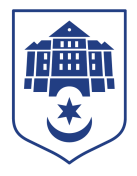 Тернопільська міська рада		восьмого скликанняПротоколдев`ятої сесії міської ради03 вересня 2021 рокуЗал Українського Дому за адресою бульв.Т.Шевченка, 27м.ТернопільРеєстраціяРанкове пленарне засідання09:10Присутні:Марія Баб’юк, Любов Вовк, Ружена Волянська, Галина Гевко, Ігор Гірчак, Мар’яна Головко, Антон Горохівський, Андрій Грицишин, Микола Дерецький, Рустам Ергешов, Олег Климчук, Мар`ян Козбур (зареєструвався після оголошення результатів реєстрації), Володимир Місько, Роман Навроцький, Сергій Надал, Віктор Овчарук, Марія Пачковська, Ольга Похиляк, Ліна Прокопів (зареєструвалася після оголошення результатів реєстрації), Назарій Редьква, Олександр Россомаха, Михайло Сиротюк, Юрій Смакоуз, Олександр Смик, Роман Торожнюк (зареєструвався після оголошення результатів реєстрації), Денис Фаріончук, Юрій Фартушняк, Христина Феціца, Віталій Хоркавий, Андрій Цибульський, Олеся Чванкіна, Артур Шатарський, Ольга Шахін, Олег Шморгай, Мар'яна Юрик. Відсутні: Ігор Вонс, Віктор Гевко, Іван Зінь, Іван Ковалик, Наталія Паньків, Олег Різник, Іван Сороколіт, Ігор Турський.Список депутатів, які взяли участь в роботі дев`ятої сесії міської ради 03.09.2021 згідно з паперовою реєстрацією додається. Всього – 35.Марія Баб’юк, Любов Вовк, Ружена Волянська, Галина Гевко, Ігор Гірчак, Мар’яна Головко, Антон Горохівський, Андрій Грицишин, Микола Дерецький, Рустам Ергешов, Олег Климчук, Мар`ян Козбур, Володимир Місько, Роман Навроцький, Сергій Надал, Віктор Овчарук, Марія Пачковська, Ольга Похиляк, Ліна Прокопів, Назарій Редьква, Олександр Россомаха, Михайло Сиротюк, Юрій Смакоуз, Олександр Смик, Роман Торожнюк, Денис Фаріончук, Юрій Фартушняк, Христина Феціца, Віталій Хоркавий, Андрій Цибульський, Олеся Чванкіна, Артур Шатарський, Ольга Шахін, Олег Шморгай, Мар'яна Юрик.Відсутні: Ігор Вонс, Віктор Гевко, Іван Зінь, Іван Ковалик, Наталія Паньків, Олег Різник, Іван Сороколіт, Ігор Турський.На сесії присутні старости сіл Тернопільської міської територіальної громади, представники виконавчих органів міської ради, представники ЗМІ: (реєстрація додається).Вів сесію Міський голова Сергій Надал.Виступив:	Міський голова Сергій Надал, який повідомив, що у зв’язку із запровадженими протиепідемічними заходами на території Тернопільської міської територіальної громади, з урахуванням постанови Кабінету Міністрів України від 09.12.2020 №1236 «Про встановлення карантину та запровадження обмежувальних протиепідемічних заходів з метою запобігання поширенню на території України гострої респіраторної хвороби COVID-19, спричиненої коронавірусом SARS-CoV-2», відповідно до ст.46 Регламенту Тернопільської міської ради восьмого скликання, пленарне засідання міської ради проводиться за відсутності представників громадськості, виключно у складі міського голови, депутатів міської ради, доповідачів, представників управління організаційно-виконавчої роботи, управління правового забезпечення, управління цифрової трансформації та комунікацій з засобами масової інформації.Міський голова Сергій Надал та секретар ради Ігор Гірчак оголосили та передали подяку депутату міської ради Христині Феціці від командира 1 механізованого батальйону військової частини А2167 підполковника Віктора Скатерного за підтримку волонтерської діяльності та надання допомоги воїнам 1 механізованого батальйону 72 -ї окремої механізованої бригади імені «Чорних Запорожців», що виконують бойове завдання в зоні проведення ООС на території Донецької та Луганської областей.Виступив:	Міський голова Сергій Надал, який запропонував з метою підрахунку голосів депутатів міської ради на дев`ятій сесії Тернопільської міської ради без застосування системи електронного голосування «Віче» створити лічильну комісію у складі: Віталій Хоркавий - голова комісії, Юрій Смакоуз, Рустам Ергешов - члени лічильної комісії.Допомогу у підрахунку голосів в поіменному голосуванні за обрання лічильної комісії здійснює начальник організаційного відділу ради управління організаційно-виконавчої роботи Юлія Чорна шляхом оголошення прізвища депутата та фіксування результату його волевиявлення.Результати голосування за проект рішення: за - 33, проти-0, утримались-0. Рішення прийнято. (Результати поіменного голосування додаються).Вирішили: 	Рішення № 8/9/01 додається.Виступив:	Міський голова Сергій Надал, який озвучив пропозицію голови лічильної комісії Віталія Хоркавого щодо ефективного способу підрахунку голосів без застосування системи електронного голосування «Віче», а саме: з метою спрощення процедури підрахунку голосувати від зворотнього: «проти», «утримались», «за».Результати голосування за пропозицію Віталія Хоркавого: За- 33, проти – 0, утримались – 0. Рішення прийнято. (Результати поіменного голосування додаються).Виступив:	Міський голова Сергій Надал щодо уточнення результатів поіменного голосування депутатами міської ради.Слухали:	Про затвердження порядку денного дев`ятої сесії Тернопільської міської ради за основу.Інформував:	Міський голова Сергій НадалРезультати голосування за взяття порядку денного дев`ятої сесії Тернопільської міської ради за основу: проти –0, утримались –0, за – 33. Рішення прийнято. (Результати поіменного голосування додаються).Вирішили:	Взяти порядок денний дев`ятої сесії Тернопільської міської ради за основу.Порядок денний:Виступив: Міський голова Сергій Надал, який запропонував зняти за ініціативи автора проекту наступні питання:№11 порядку денного «Про приватизацію об'єкта комунальної власності».№66 порядку денного «Про надання дозволу на проведення експертної грошової оцінки земельної ділянки, наданої для обслуговування нежитлового приміщення будівлі під літ. «А» за адресою бульвар Т.Шевченка, 1 приміщення 19 гр.Білінській Т.М.»№143 порядку денного «Про надання дозволу на розроблення проекту землеустрою щодо відведення земельної ділянки по зміні її цільового призначення за адресою вул.Гетьмана І.Виговського,30 гр.Пастух Н.М.».Виступив: Міський голова Сергій Надал, який запропонував доповнити порядок денний наступними питаннями:Про внесення змін та доповнень в Положення про управління муніципальної інспекції, затверджене рішенням міської ради від 05.01.2011 №6/4/51 «Про затвердження положень про виконавчі органи міської ради».Результати голосування за доповнення порядку денного: проти - 0, утримались - 0, за – 32. Рішення прийнято. (Результати поіменного голосування додаються).Про затвердження порядку впровадження модифікованої програми «Основи християнської етики» (1- 9 класи) для закладів освіти Тернопільської міської територіальної громади.Результати голосування за доповнення порядку денного: проти - 0, утримались - 2, за – 30. Рішення прийнято. (Результати поіменного голосування додаються).Про внесення змін до рішення міської ради від 15.06.2018р. №7/25/20 «Про здійснення запозичення для фінансування проекту «Глибока термомодернізація будівель закладів освіти м. Тернополя».Результати голосування за доповнення порядку денного: проти - 0, утримались - 0, за – 32. Рішення прийнято. (Результати поіменного голосування додаються).Про прийняття майна в комунальну власність.Результати голосування за доповнення порядку денного: проти - 0, утримались - 0, за – 32. Рішення прийнято. (Результати поіменного голосування додаються).Про звернення Тернопільської міської ради щодо передачі у комунальну власність об’єктів спільної власності територіальних громад Тернопільського району, які знаходяться на території Тернопільської міської територіальної громади.Результати голосування за доповнення порядку денного: проти - 0, утримались - 0, за – 32. Рішення прийнято. (Результати поіменного голосування додаються).Про надання дозволу на складання проекту землеустрою щодо відведення земельної ділянки за адресою вул. Львівська м. Тернопіль Управлінню розвитку спорту та фізичної культури Тернопільської міської ради.Результати голосування за доповнення порядку денного: проти - 0, утримались - 0, за – 32. Рішення прийнято. (Результати поіменного голосування додаються).Виступила: Ольга Шахін, яка запропонувала доповнити порядок денний наступним питанням:Про надання дозволу на розроблення проекту землеустрою щодо відведення земельної ділянки за адресою вул.Яблунева,2а гр.Кіпішу І.А.Результати голосування за доповнення порядку денного: проти - 0, утримались - 0, за – 32. Рішення прийнято. (Результати поіменного голосування додаються).Результати голосування за порядок денний в цілому: проти - 0, утримались - 0, за – 32. Рішення прийнято. (Результати поіменного голосування додаються).Вирішили:	Затвердити порядок денний дев`ятої сесії Тернопільської міської ради  в цілому.					Порядок денний:Виступив:	Міський голова Сергій Надал, який відповідно до ст.12 Регламенту Тернопільської міської ради VIII скликання, за результатами засідання Погоджувальної ради від 02.09.2021 року, запропонував об’єднати наступні питання порядку денного, які належать до однієї сфери правовідносин (однопредметних рішень або пов’язаних між собою) для проведення одного голосування (нумерація відповідно до орієнтовного порядку денного дев`ятої сесії Тернопільської міської ради восьмого скликання, надісланого депутатам міської ради та взятого за основу):Виступила:	Любов ВовкРезультати голосування за пропозицію Міського голови Сергія Надала: проти - 0, утримались - 1, за – 33. Рішення прийнято. (Результати поіменного голосування додаються).Слухали: Про підтримку звернення  Всеукраїнського товариства «Лемківщина» Доповідав: Ігор Гірчак Результати голосування за проект рішення: проти - 0, утримались - 0, за – 35. Рішення прийнято. (Результати поіменного голосування додаються).Вирішили: Рішення №8/9/02 додається.Слухали: Про внесення змін до рішення міської  ради від 18.12.2020 року № 8/2/17 «Про бюджет Тернопільської міської територіальної  громади  на  2021 рік»Доповідала: Вікторія ОстапчукРезультати голосування за проект рішення: проти - 0, утримались - 0, за – 35. Рішення прийнято. (Результати поіменного голосування додаються).Вирішили: Рішення №8/9/03 додається.Слухали: Про внесення змін в Програму  "Безпечна громада" на 2021-2022 роки" Доповідав: Петро ГукалюкРезультати голосування за проект рішення: проти - 0, утримались - 0, за – 35. Рішення прийнято. (Результати поіменного голосування додаються).Вирішили: Рішення №8/9/04 додається.Слухали: Про затвердження містобудівної документації «Детальний план території, обмеженої вул. М. Грушевського, парк ім.Т. Шевченка, вул.Білецька, вул.С.Наливайка, вул.А.Чехова, вул.С.Крушельницької, вул.Б.Хмельницького, вул.Руська, вул.Кардинала Сліпого, вул.Листопадова (мікрорайони «Історичний центр», «Новий Світ»  житлового району «Центральний»)» Доповідав: Василь Бесага Результати голосування за проект рішення: проти - 0, утримались - 1, за – 34. Рішення прийнято. (Результати поіменного голосування додаються).Вирішили: Рішення №8/9/05  додається.Розгляд об’єднаних питань, які належать до однієї сфери правовідносин (однопредметних рішень або пов’язаних між собою) для проведення одного голосування з №5 по №7 включно:Слухали:Про розроблення детального плану території, обмеженої вул.Збаразька, проспект Злуки, вул.Галицька (мікрорайон «Текстильна» житлового району «Канада») в м. Тернополі. Про розроблення детального плану території, обмеженої вул.Академіка С.Дністрянського, вул.Глибока, вул.Татарська, проспект Степана Бандери (мікрорайон «Глибока» житлового району «Східний») в м.Тернополі.Про розроблення детального плану території, обмеженої вул. Білецька, вул. Межова, територія гаражного кооперативу «Темп», вул. Новий Світ, вул. С.Наливайка (мікрорайон «Новий Світ» житлового району «Центральний») в  м. Тернополі. Доповідав: Василь Бесага Виступили:	Міський голова Сергій Надал, Любов ВовкРезультати голосування за проекти рішень: проти - 0, утримались - 1, за – 34. Рішення прийняті. (Результати поіменного голосування додаються).Вирішили: Рішення №8/9/06 «Про розроблення детального плану території, обмеженої вул.Збаразька, проспект Злуки, вул.Галицька (мікрорайон «Текстильна» житлового району «Канада») в м. Тернополі» додається.Рішення №8/9/07 «Про розроблення детального плану території, обмеженої вул.Академіка С.Дністрянського, вул.Глибока, вул.Татарська, проспект Степана Бандери (мікрорайон «Глибока» житлового району «Східний») в м.Тернополі» додається.Рішення №8/9/08 «Про розроблення детального плану території, обмеженої вул. Білецька, вул. Межова, територія гаражного кооперативу «Темп», вул. Новий Світ, вул. С.Наливайка (мікрорайон «Новий Світ» житлового району «Центральний») в  м. Тернополі» додається.Слухали: Про передачу у власність житлового будинку за адресою вул.Бойківська,19а Доповідав: Олег Соколовський Результати голосування за проект рішення: проти - 0, утримались - 1, за – 34. Рішення прийнято. (Результати поіменного голосування додаються).Вирішили: Рішення №8/9/09  додається.Розгляд об’єднаних питань, які належать до однієї сфери правовідносин (однопредметних рішень або пов’язаних між собою) для проведення одного голосування з №9 по №10 включно:Слухали:Про приватизацію об'єкта комунальної власності.Про приватизацію об'єкта комунальної власності.Доповідав: Сергій КовдришРезультати голосування за проекти рішень: проти - 0, утримались - 0, за - 35. Рішення прийняті. (Результати поіменного голосування додаються).Вирішили: Рішення №8/9/10 «Про приватизацію об'єкта комунальної власності» додається.Рішення №8/9/11 «Про приватизацію об'єкта комунальної власності» додається.Розгляд об’єднаних питань, які належать до однієї сфери правовідносин (однопредметних рішень або пов’язаних між собою) для проведення одного голосування з №12 по №24 включно, №27,  №29, №32:Слухали:- Про надання дозволу на розроблення проекту землеустрою щодо відведення земельної ділянки за адресою с. Кобзарівка (в межах населеного пункту) Тернопільського району Тернопільської області, яке належить до Тернопільської міської територіальної громади, гр.Дубчаку А.Б.- Про надання дозволу на розроблення технічної документації із землеустрою щодо встановлення меж земельної ділянки в натурі (на місцевості) за адресою с. Іванківці Тернопільського району Тернопільської області, яке належить до Тернопільської міської територіальної громади, гр. Киреї О.М- Про надання дозволу на розроблення проекту землеустрою щодо відведення земельної ділянки за адресою с. Вертелка (в межах населеного пункту) Тернопільського району Тернопільської області, яке належить до Тернопільської міської територіальної громади, гр. Грицик Л.М. - Про надання дозволу на розроблення проекту землеустрою щодо відведення земельної ділянки за адресою с. Іванківці (в межах населеного пункту) Тернопільського району Тернопільської області, яке належить до Тернопільської міської територіальної громади, гр. Бутрину А.С.- Про надання дозволу на розроблення технічної документації із землеустрою щодо встановлення меж земельної ділянки в натурі (на місцевості) за адресою вул. Шевченка, 21 с. Іванківці (в межах населеного пункту) Тернопільського району Тернопільської області, яке належить до Тернопільської міської територіальної громади, гр.Киреї О.М.- Про надання дозволу на розроблення технічної документації із землеустрою щодо встановлення меж земельної ділянки в натурі (на місцевості) за адресою с. Іванківці Тернопільського району Тернопільської області, яке належить до Тернопільської міської територіальної громади, гр. Киреї М.І.- Про надання дозволу на розроблення технічної документації із землеустрою щодо встановлення меж земельної ділянки в натурі (на місцевості) за адресою с. Кобзарівка Тернопільського району Тернопільської області, яке належить до Тернопільської міської територіальної громади, гр. Жонці Т.М.- Про надання дозволу на розроблення технічної документації із землеустрою щодо встановлення меж земельних ділянок в натурі (на місцевості) за адресою с. Іванківці Тернопільського району Тернопільської області, яке належить до Тернопільської міської територіальної громади, гр. Каліновській Я.О. - Про надання дозволу на розроблення технічної документації із землеустрою щодо встановлення меж земельної ділянки в натурі (на місцевості) за адресою вул. Шевченка, 42 с. Іванківці (в межах населеного пункту) Тернопільського району Тернопільської області, яке належить до Тернопільської міської територіальної громади, гр.Каліновській Я.О.- Про надання дозволу на розроблення технічної документації із землеустрою щодо встановлення меж земельної ділянки в натурі (на місцевості) за адресою с. Курівці (в межах населеного пункту) Тернопільського (Зборівського) району Тернопільської області, яке належить до Тернопільської міської територіальної громади, гр.Алексевич Л.В. - Про надання дозволу на розроблення технічної документації із землеустрою щодо встановлення меж земельної ділянки в натурі (на місцевості)  за адресою вул. Загороди, 15 с. Курівці (в межах  населеного пункту) Тернопільського (Зборівського) району Тернопільської області, яке належить до  Тернопільської міської територіальної громади, гр.Алексевич Л.В. - Про надання дозволу на розроблення технічної документації із землеустрою щодо встановлення меж земельних ділянок в натурі (на місцевості) за адресою с. Малашівці Тернопільського району Тернопільської області, яке належить до Тернопільської міської територіальної громади, гр. Биці Н.В. - Про надання дозволу на розроблення проекту землеустрою щодо відведення земельної ділянки за адресою с. Малашівці (в межах населеного пункту) Тернопільського району Тернопільської області, яке належить до Тернопільської міської територіальної громади, гр. Вовк І.Р. - Про надання дозволу на розроблення проекту  землеустрою щодо відведення земельної ділянки  за адресою с. Курівці Тернопільського (Зборівського) району Тернопільської області, яке   належить до  Тернопільської міської територіальної громади, гр. Лисій Л.В.- Про надання дозволу на розроблення проекту землеустрою щодо відведення земельної ділянки за адресою с. Глядки Тернопільського району Тернопільської області, яке належить до Тернопільської міської територіальної громади, гр.Горішному В.В. - Про надання дозволу на розроблення проекту землеустрою щодо відведення земельної ділянки за адресою с. Глядки Тернопільського району Тернопільської області, яке належить до Тернопільської міської територіальної громади, гр. Собчаку М.М.Доповідав: Віктор КіблярРезультати голосування за проекти рішень: проти - 0, утримались - 0, за – 35. Рішення прийняті. (Результати поіменного голосування додаються).Виступила: Христина Феціца, яка повідомила про те, щоб зарахувати її голос «утрималася» при розгляді питання №32 «Про надання дозволу на розроблення проекту землеустрою щодо відведення земельної ділянки за адресою с. Глядки Тернопільського району Тернопільської області, яке належить до Тернопільської міської територіальної громади, гр. Собчаку М.М.».Вирішили: Рішення №8/9/12 «Про надання дозволу на розроблення проекту землеустрою щодо відведення земельної ділянки за адресою с. Кобзарівка (в межах населеного пункту) Тернопільського району Тернопільської області, яке належить до Тернопільської міської територіальної громади, гр.Дубчаку А.Б.» додається.Рішення №8/9/13 «Про надання дозволу на розроблення технічної документації із землеустрою щодо встановлення меж земельної ділянки в натурі (на місцевості) за адресою с. Іванківці Тернопільського району Тернопільської області, яке належить до Тернопільської міської територіальної громади, гр. Киреї О.М.»  додається.Рішення №8/9/14  «Про надання дозволу на розроблення проекту землеустрою щодо відведення земельної ділянки за адресою с. Вертелка (в межах населеного пункту) Тернопільського району Тернопільської області, яке належить до Тернопільської міської територіальної громади, гр. Грицик Л.М.» додається.Рішення №8/9/15  «Про надання дозволу на розроблення проекту землеустрою щодо відведення земельної ділянки за адресою с. Іванківці (в межах населеного пункту) Тернопільського району Тернопільської області, яке належить до Тернопільської міської територіальної громади, гр. Бутрину А.С.» додається.Рішення №8/9/16  «Про надання дозволу на розроблення технічної документації із землеустрою щодо встановлення меж земельної ділянки в натурі (на місцевості) за адресою вул. Шевченка, 21 с. Іванківці (в межах населеного пункту) Тернопільського району Тернопільської області, яке належить до Тернопільської міської територіальної громади, гр.Киреї О.М.» додається.Рішення №8/9/17  «Про надання дозволу на розроблення технічної документації із землеустрою щодо встановлення меж земельної ділянки в натурі (на місцевості) за адресою с. Іванківці Тернопільського району Тернопільської області, яке належить до Тернопільської міської територіальної громади, гр. Киреї М.І.» додається.Рішення №8/9/18 «Про надання дозволу на розроблення технічної документації із землеустрою щодо встановлення меж земельної ділянки в натурі (на місцевості) за адресою с. Кобзарівка Тернопільського району Тернопільської області, яке належить до Тернопільської міської територіальної громади, гр. Жонці Т.М.» додається.Рішення №8/9/19 «Про надання дозволу на розроблення технічної документації із землеустрою щодо встановлення меж земельних ділянок в натурі (на місцевості) за адресою с. Іванківці Тернопільського району Тернопільської області, яке належить до Тернопільської міської територіальної громади, гр. Каліновській Я.О.» додається.Рішення №8/9/20 «Про надання дозволу на розроблення технічної документації із землеустрою щодо встановлення меж земельної ділянки в натурі (на місцевості) за адресою вул. Шевченка, 42 с. Іванківці (в межах населеного пункту) Тернопільського району Тернопільської області, яке належить до Тернопільської міської територіальної громади, гр.Каліновській Я.О.» додається.Рішення №8/9/21 «Про надання дозволу на розроблення технічної документації із землеустрою щодо встановлення меж земельної ділянки в натурі (на місцевості) за адресою  с. Курівці (в межах населеного пункту)  Тернопільського (Зборівського) району Тернопільської області, яке належить до Тернопільської міської територіальної громади, гр.Алексевич Л.В.»додається.Рішення №8/9/22 «Про надання дозволу на розроблення технічної документації із землеустрою щодо встановлення   меж земельної ділянки в натурі (на місцевості)  за адресою вул. Загороди, 15 с. Курівці (в межах  населеного пункту) Тернопільського (Зборівського)   району Тернопільської області, яке належить до  Тернопільської міської територіальної громади,   гр.Алексевич Л.В.» додається.Рішення №8/9/23  «Про надання дозволу на розроблення технічної документації із землеустрою щодо встановлення меж земельних ділянок в натурі (на місцевості) за адресою с. Малашівці Тернопільського району Тернопільської області, яке належить до Тернопільської міської територіальної громади, гр. Биці Н.В.» додається.Рішення №8/9/24  «Про надання дозволу на розроблення проекту землеустрою щодо відведення земельної ділянки за адресою с. Малашівці (в межах населеного пункту) Тернопільського району Тернопільської області, яке належить до Тернопільської міської територіальної громади, гр. Вовк І.Р.» додається.Рішення №8/9/25 «Про надання дозволу на розроблення проекту  землеустрою щодо відведення земельної ділянки за адресою с. Курівці Тернопільського   (Зборівського) району Тернопільської області, яке належить до Тернопільської міської територіальної    громади, гр. Лисій Л.В» додається.Рішення №8/9/26 «Про надання дозволу на розроблення проекту землеустрою щодо відведення земельної ділянки за адресою с. Глядки Тернопільського району Тернопільської області, яке належить до Тернопільської міської територіальної громади, гр.Горішному В.В.» додається.Рішення №8/9/27 «Про надання дозволу на розроблення проекту землеустрою щодо відведення земельної ділянки за адресою с. Глядки Тернопільського району Тернопільської області, яке належить до Тернопільської міської територіальної громади, гр. Собчаку М.М.» додається.Розгляд об’єднаних питань, які належать до однієї сфери правовідносин (однопредметних рішень або пов’язаних між собою) для проведення одного голосування  №25, №26, №28,  №30, №31:Слухали:Про надання дозволу на розроблення проекту землеустрою щодо відведення земельної ділянки за адресою с. Малашівці (в межах населеного пункту) Тернопільського району Тернопільської області, яке належить до Тернопільської міської територіальної громади, гр. Биці О.О. Про надання дозволу на розроблення проекту землеустрою щодо відведення земельної ділянки за адресою с. Іванківці (в межах населеного пункту) Тернопільського району Тернопільської області, яке належить до Тернопільської міської територіальної громади, гр.Мельничук Л.Я.Про надання дозволу на розроблення проекту  землеустрою щодо відведення земельної  ділянки за адресою с. Малашівці (в межах  населеного пункту) Тернопільського району  Тернопільської області, яке належить до  Тернопільської міської територіальної громади,  гр. Більській Т.І. Про надання дозволу на розроблення проекту землеустрою щодо відведення земельної ділянки за адресою с. Малашівці (в межах населеного пункту) Тернопільського району Тернопільської області, яке належить до Тернопільської міської територіальної громади, гр. Мукомелі Т.Я.Про надання дозволу на розроблення проекту землеустрою щодо відведення земельної ділянки за адресою с. Малашівці (в межах населеного пункту) Тернопільського району Тернопільської області, яке належить до Тернопільської міської територіальної громади, гр. Мукомелі О.Й.Доповідав: Віктор КіблярРезультати голосування за проекти рішень: проти - 0, утримались - 35, за – 0. Рішення не прийняті. (Результати поіменного голосування додаються).Розгляд об’єднаних питань, які належать до однієї сфери правовідносин (однопредметних рішень або пов’язаних між собою) для проведення одного голосування  з №33 по №40 включно:Слухали:	Про затвердження проекту землеустрою щодо відведення земельної ділянки за адресою с. Кобзарівка Тернопільського району Тернопільської області, яке належить до Тернопільської міської територіальної громади, гр. Кузьмі М.В. Про затвердження проекту землеустрою щодо відведення земельної ділянки за адресою с. Іванківці Тернопільського району Тернопільської області, яке належить до Тернопільської міської територіальної громади, гр. Мандзій С.Й.Про затвердження проекту землеустрою щодо відведення земельної ділянки за адресою с. Іванківці Тернопільського району Тернопільської області, яке належить до Тернопільської міської територіальної громади, гр. Сотнику Я.С.Про затвердження технічної документації із землеустрою щодо встановлення меж земельної ділянки в натурі (на місцевості) за адресою с. Іванківці (в межах населеного пункту) Тернопільського району Тернопільської області, яке належить до Тернопільської міської територіальної громади, гр. Дзюбановській М.Є.  Про затвердження проекту землеустрою щодо відведення земельної ділянки за адресою с. Іванківці Тернопільського району Тернопільської області, яке належить до Тернопільської міської територіальної громади, гр. Лучанку Б.В. Про затвердження технічної документації із землеустрою щодо встановлення меж земельних ділянок в натурі (на місцевості) за адресою с. Чернихів Тернопільського (Зборівського) району  Тернопільської області, яке належить до Тернопільської міської територіальної громади, гр. Кривокульській З.М. Про затвердження технічної документації із землеустрою щодо встановлення меж земельних ділянок в натурі (на місцевості) за адресою с.Іванківці (в межах населеного пункту) Тернопільського району Тернопільської області, яке належить до Тернопільської міської територіальної громади, гр. Гвоздик О.І.Про затвердження проекту землеустрою щодо відведення земельної ділянки за адресою с. Малашівці Тернопільського району Тернопільської області, яке належить до Тернопільської міської територіальної громади, гр. Петришин О.В.Доповідав: Віктор КіблярРезультати голосування за проекти рішень: проти - 0, утримались - 0, за – 35. Рішення прийняті. (Результати поіменного голосування додаються).Вирішили: Рішення №8/9/28 «Про затвердження проекту землеустрою щодо відведення земельної ділянки за адресою с. Кобзарівка Тернопільського району Тернопільської області, яке належить до Тернопільської міської територіальної громади, гр. Кузьмі М.В.» додається.Рішення №8/9/29 «Про затвердження проекту землеустрою щодо відведення земельної ділянки за адресою с. Іванківці Тернопільського району Тернопільської області, яке належить до Тернопільської міської територіальної громади, гр. Мандзій С.Й.» додається.Рішення №8/9/30 «Про затвердження проекту землеустрою щодо відведення земельної ділянки за адресою с. Іванківці Тернопільського району Тернопільської області, яке належить до Тернопільської міської територіальної громади, гр. Сотнику Я.С.» додається.Рішення №8/9/31 «Про затвердження технічної документації із землеустрою щодо встановлення меж земельної ділянки в натурі (на місцевості) за адресою с. Іванківці (в межах населеного пункту) Тернопільського району Тернопільської області, яке належить до Тернопільської міської територіальної громади, гр. Дзюбановській М.Є.» додається.Рішення №8/9/32 «Про затвердження проекту землеустрою щодо відведення земельної ділянки за адресою с. Іванківці Тернопільського району Тернопільської області, яке належить до Тернопільської міської територіальної громади, гр. Лучанку Б.В.» додається.Рішення №8/9/33 «»Про затвердження технічної документації із землеустрою щодо встановлення меж земельних ділянок в натурі (на місцевості) за адресою с. Чернихів Тернопільського (Зборівського) району Тернопільської області, яке належить до Тернопільської міської територіальної громади, гр. Кривокульській З.М. додається.Рішення №8/9/34  «Про затвердження технічної документації із землеустрою щодо встановлення меж земельних ділянок в натурі (на місцевості) за адресою с.Іванківці (в межах населеного пункту) Тернопільського району Тернопільської області, яке належить до Тернопільської міської територіальної громади, гр. Гвоздик О.І.» додається.Рішення №8/9/35 «Про затвердження проекту землеустрою щодо відведення земельної ділянки за адресою с. Малашівці Тернопільського району Тернопільської області, яке належить до Тернопільської міської територіальної громади, гр. Петришин О.В.» додається.Слухали: Про затвердження проекту землеустрою щодо відведення земельної ділянки за адресою с. Глядки Тернопільського району Тернопільської області,  яке належить до Тернопільської міської  територіальної громади, гр. Ювченку В. С. Доповідав: Віктор КіблярРезультати голосування за проект рішення: проти - 0, утримались - 34, за – 1. Рішення не прийнято. (Результати поіменного голосування додаються).Розгляд об’єднаних питань, які належать до однієї сфери правовідносин (однопредметних рішень або пов’язаних між собою) для проведення одного голосування  з №42 по №46 включно:Слухали: Про затвердження технічної документації із землеустрою щодо встановлення меж земельної ділянки в натурі (на місцевості) за адресою вул. Шевченка, 52 с.Іванківці (в межах населеного пункту) Тернопільського району Тернопільської області, яке належить до Тернопільської міської територіальної громади, гр. Дзюбановській М.Є.Про затвердження проекту землеустрою щодо відведення земельної ділянки за адресою вул. Шевченка, 67 с. Іванківці (в межах населеного пункту) Тернопільського району Тернопільської області, яке належить до Тернопільської міської територіальної громади, гр. Мамусу В.Т. Про затвердження технічної документації із землеустрою щодо встановлення меж земельної ділянки в натурі (на місцевості) за адресою вул. Шевченка, 8 с.Іванківці (в межах населеного пункту) Тернопільського району Тернопільської області, яке належить до Тернопільської міської територіальної громади, гр. Крамару Я.Б.Про затвердження технічної документації із  землеустрою щодо встановлення меж земельної  ділянки в натурі (на місцевості) за адресою  вул. Горанська, 15Б с. Чернихів (в межах  населеного пункту) Тернопільського (Зборівського)  району Тернопільської області, яке належить до Тернопільської міської територіальної громади, гр. Кривокульській З.М. Про затвердження технічної документації із землеустрою щодо встановлення меж земельної ділянки в натурі (на місцевості) за адресою вул. Шевченка, 60 с.Іванківці (в межах населеного пункту) Тернопільського району Тернопільської області, яке належить до Тернопільської міської територіальної громади, гр. Гвоздик О.І.Доповідав: Віктор КіблярРезультати голосування за проекти рішень: проти - 0, утримались - 0, за – 35. Рішення прийняті. (Результати поіменного голосування додаються).Вирішили: Рішення №8/9/36 «Про затвердження технічної документації із землеустрою щодо встановлення меж земельної ділянки в натурі (на місцевості) за адресою вул. Шевченка, 52 с.Іванківці (в межах населеного пункту) Тернопільського району Тернопільської області, яке належить до Тернопільської міської територіальної громади, гр. Дзюбановській М.Є.» додається.Рішення №8/9/37 «Про затвердження проекту землеустрою щодо відведення земельної ділянки за адресою вул. Шевченка, 67 с. Іванківці (в межах населеного пункту) Тернопільського району Тернопільської області, яке належить до Тернопільської міської територіальної громади, гр. Мамусу В.Т.» додається.Рішення №8/9/38 «Про затвердження технічної документації із землеустрою щодо встановлення меж земельної ділянки в натурі (на місцевості) за адресою вул. Шевченка, 8 с.Іванківці (в межах населеного пункту) Тернопільського району Тернопільської області, яке належить до Тернопільської міської територіальної громади, гр. Крамару Я.Б.» додається.Рішення №8/9/39 «Про затвердження технічної документації із  землеустрою щодо встановлення меж земельної  ділянки в натурі (на місцевості) за адресою  вул. Горанська, 15Б с. Чернихів (в межах  населеного пункту) Тернопільського (Зборівського)  району Тернопільської області, яке належить до Тернопільської міської територіальної громади,   гр. Кривокульській З.М.» додається.Рішення №8/9/40 «Про затвердження технічної документації із землеустрою щодо встановлення меж земельної ділянки в натурі (на місцевості) за адресою вул. Шевченка, 60 с.Іванківці (в межах населеного пункту) Тернопільського району Тернопільської області, яке належить до Тернопільської міської територіальної громади, гр. Гвоздик О.І.» додається.Розгляд об’єднаних питань, які належать до однієї сфери правовідносин (однопредметних рішень або пов’язаних між собою) для проведення одного голосування  з №47 по №52 включно:Слухали:	Про надання дозволу на розроблення  проекту землеустрою щодо відведення  земельної ділянки за адресою  вул. Лучаківського, 4 ОСББ «Лучаківського 4» Про надання дозволу на розроблення  проекту землеустрою щодо відведення  земельної ділянки за адресою  вул. М. Кривоноса, 5 ОСББ «Серпневі Мальви» Про надання земельних ділянок для обслуговування багатоквартирних житлових будинків за адресою вул.Репина,34,36,38 ОСББ «Рєпіна 34», ОК «Молодіжний Тернопіль» Про надання дозволу на розроблення технічної документації із землеустрою щодо встановлення (відновлення) меж земельної ділянки в натурі (на місцевості) для обслуговування багатоквартирного житлового будинку з вбудованими автостоянками за адресою вул. Б.Лепкого,16 ОСББ «Люкс»Про надання дозволу на розроблення проекту землеустрою щодо відведення земельної ділянки для обслуговування багатоквартирного житлового будинку за адресою вул. Бенцаля,5 ОСББ «Колос 2012» Про надання земельної ділянки для будівництва і обслуговування багатоквартирного житлового будинку з вбудовано-прибудованими приміщеннями громадського призначення, гаражами і стоянками автотранспорту за адресою провулок Генерала М.Тарнавського,4 ОСББ «ОЛІМП ТЕРНОПІЛЬ 1» Доповідав: Віктор КіблярРезультати голосування за проекти рішень: проти - 0, утримались - 0, за – 35. Рішення прийняті. (Результати поіменного голосування додаються).Вирішили: Рішення №8/9/41 «Про надання дозволу на розроблення  проекту землеустрою щодо відведення  земельної ділянки за адресою  вул. Лучаківського, 4 ОСББ «Лучаківського 4»  додається.Рішення №8/9/42 «Про надання дозволу на розроблення  проекту землеустрою щодо відведення  земельної ділянки за адресою  вул. М. Кривоноса, 5 ОСББ «Серпневі Мальви» додається.Рішення №8/9/43 «Про надання земельних ділянок для обслуговування багатоквартирних житлових будинків за адресою вул.Репина,34,36,38 ОСББ «Рєпіна 34», ОК «Молодіжний Тернопіль» додається.Рішення №8/9/44 «Про надання дозволу на розроблення технічної документації із землеустрою щодо встановлення (відновлення) меж земельної ділянки в натурі (на місцевості) для обслуговування багатоквартирного житлового будинку з вбудованими автостоянками за адресою вул. Б.Лепкого,16 ОСББ «Люкс» додається.Рішення №8/9/45 «Про надання дозволу на розроблення проекту землеустрою щодо відведення земельної ділянки для обслуговування багатоквартирного житлового будинку за адресою вул. Бенцаля,5 ОСББ «Колос 2012» додається.Рішення №8/9/46 «Про надання земельної ділянки для будівництва і обслуговування багатоквартирного житлового будинку з вбудовано-прибудованими приміщеннями громадського призначення, гаражами і стоянками автотранспорту за адресою провулок Генерала М.Тарнавського,4 ОСББ «ОЛІМП ТЕРНОПІЛЬ 1» додається.Розгляд об’єднаних питань, які належать до однієї сфери правовідносин (однопредметних рішень або пов’язаних між собою) для проведення одного голосування  з №53 по №56 включно:Слухали:	Про затвердження технічної документації  із землеустрою щодо встановлення (відновлення)  меж земельної ділянки в натурі (на місцевості)  за адресою вул. Яреми, 16 ОСББ «ЯРЕМИ 16». Про затвердження проекту землеустрою  щодо відведення земельної ділянки за адресою  пров. Микулинецький, 2 ОСББ «ВАШАР».Про затвердження проекту землеустрою  щодо відведення земельної ділянки за адресою  вул. Бродівська, 11 ОСББ «Бродівська, 11». Про затвердження проекту землеустрою щодо відведення земельної ділянки для обслуговування багатоквартирного житлового будинку за адресою вул. Валова,9 ОСББ «Музейна-Валова-9».Результати голосування за проекти рішень: проти - 0, утримались - 0, за – 35. Рішення прийняті. (Результати поіменного голосування додаються).Вирішили: Рішення №8/9/47 «Про затвердження технічної документації  із землеустрою щодо встановлення (відновлення)  меж земельної ділянки в натурі (на місцевості)  за адресою вул. Яреми, 16 ОСББ «ЯРЕМИ 16» додається.Рішення №8/9/48 «Про затвердження проекту землеустрою  щодо відведення земельної ділянки за адресою  пров. Микулинецький, 2 ОСББ «ВАШАР» додається.Рішення №8/9/49 «Про затвердження проекту землеустрою  щодо відведення земельної ділянки за адресою  вул. Бродівська, 11 ОСББ «Бродівська, 11» додається.Рішення №8/9/50 «Про затвердження проекту землеустрою щодо відведення земельної ділянки для обслуговування багатоквартирного житлового будинку за адресою вул. Валова,9 ОСББ «Музейна-Валова-9» додається.Розгляд об’єднаних питань, які належать до однієї сфери правовідносин (однопредметних рішень або пов’язаних між собою) для проведення одного голосування  з №57 по №60 включно:Слухали:	Про продаж земельної ділянки, наданої для обслуговування складської будівлі за адресою вул. Текстильна,28д гр.Наумову І.О.Про продаж земельної ділянки, наданої для обслуговування виробничих приміщень за адресою вул.Бродівська, 44 ПП приватного малого підприємства «ЛОТОС».Про продаж земельної ділянки для обслуговування будівлі ресторанно-готельного комплексу за адресою ул.Б.Хмельницького,14а ТОВ «Партнер-Оверсіз».Про продаж права оренди та затвердження проекту землеустрою щодо відведення земельної ділянки за адресою вул.Текстильна.Доповідав: Віктор КіблярРезультати голосування за проекти рішень: проти - 0, утримались - 2, за – 33. Рішення прийняті. (Результати поіменного голосування додаються).Вирішили: Рішення №8/9/51 «Про продаж земельної ділянки, наданої для обслуговування складської будівлі за адресою вул. Текстильна,28д гр.Наумову І.О.» додається.Рішення №8/9/52 «Про продаж земельної ділянки, наданої для обслуговування виробничих приміщень за адресою вул.Бродівська, 44 ПП приватного малого підприємства «ЛОТОС» додається.Рішення №8/9/53 «Про продаж земельної ділянки для обслуговування будівлі ресторанно-готельного комплексу за адресою ул.Б.Хмельницького,14а ТОВ «Партнер-Оверсіз» додається.Рішення №8/9/54 «Про продаж права оренди та затвердження проекту землеустрою щодо відведення земельної ділянки за адресою вул.Текстильна» додається.Розгляд об’єднаних питань, які належать до однієї сфери правовідносин (однопредметних рішень або пов’язаних між собою) для проведення одного голосування  з №61 по №64 включно:Слухали:	Про затвердження проекту землеустрою щодо відведення земельної ділянки за адресою вул.Микулинецька,115 гр.Скуратко О.М.Про затвердження проекту землеустрою щодо відведення земельної ділянки за адресою вул.Микулинецька,115/200 гр.Костюченку С.І. Про затвердження проекту землеустрою щодо відведення земельної ділянки за адресою вул.Микулинецька,115 гр.Гураль М.В.Про затвердження проекту землеустрою щодо відведення земельної ділянки за адресою вул.Микулинецька,115/176 гр.Шевчуку О.А. Доповідав: Віктор КіблярРезультати голосування за проекти рішень: проти - 0, утримались - 0, за – 35. Рішення прийняті. (Результати поіменного голосування додаються).Вирішили: Рішення №8/9/55 «Про затвердження проекту землеустрою щодо відведення земельної ділянки за адресою вул.Микулинецька,115 гр.Скуратко О.М.» додається.Рішення №8/9/56 «Про затвердження проекту землеустрою щодо відведення земельної ділянки за адресою вул.Микулинецька,115/200 гр.Костюченку С.І. додається.Рішення №8/9/57 «Про затвердження проекту землеустрою щодо відведення земельної ділянки за адресою вул.Микулинецька,115 гр.Гураль М.В.» додається.Рішення №8/9/58 «Про затвердження проекту землеустрою щодо відведення земельної ділянки за адресою вул.Микулинецька,115/176 гр.Шевчуку О.А.» додається.Слухали:	 Про надання дозволу на проведення  експертної грошової оцінки земельної  ділянки за адресою вул. Калинова  гр.Саловському Я.З.Доповідав: Віктор КіблярРезультати голосування за проект рішення: проти - 0, утримались - 0, за – 35. Рішення прийнято. (Результати поіменного голосування додаються).Вирішили: Рішення №8/9/59 додається.Розгляд об’єднаних питань, які належать до однієї сфери правовідносин (однопредметних рішень або пов’язаних між собою) для проведення одного голосування  з №67 по №68 включно:Слухали:	Про затвердження проекту землеустрою щодо відведення земельної ділянки за адресою вул. Новий Світ,17 управлінню обліку та контролю за використанням комунального майна Тернопільської міської ради. Про затвердження проекту землеустрою щодо відведення земельної ділянки за адресою вул. Князя Острозького,32 управлінню обліку та контролю за використанням комунального майна Тернопільської міської ради.Доповідав: Віктор КіблярРезультати голосування за проекти рішень: проти - 0, утримались - 0, за – 35. Рішення прийняті. (Результати поіменного голосування додаються).Вирішили: Рішення №8/9/60 «Про затвердження проекту землеустрою щодо відведення земельної ділянки за адресою вул. Новий Світ,17 управлінню обліку та контролю за використанням комунального майна Тернопільської міської ради» додається.Рішення №8/9/61 «Про затвердження проекту землеустрою щодо відведення земельної ділянки за адресою вул. Князя Острозького,32 управлінню обліку та контролю за використанням комунального майна Тернопільської міської ради» додається.Слухали: Про надання дозволу на розроблення проекту землеустрою щодо відведення земельної ділянки за адресою вул. Галицька гр.Іванечко Н. Р. Доповідав: Віктор КіблярРезультати голосування за проект рішення: проти - 0, утримались - 0, за – 35. Рішення прийнято. (Результати поіменного голосування додаються).Вирішили: Рішення №8/9/62 додається.Слухали: Про надання дозволу на розроблення проекту землеустрою щодо відведення земельної ділянки за адресою вул. Овочева гр.Демборинському Р. В.Доповідав: Віктор КіблярРезультати голосування за проект рішення: проти - 0, утримались - 35, за – 0. Рішення не прийнято. (Результати поіменного голосування додаються).Слухали: Про надання дозволу на розроблення проекту землеустрою щодо відведення земельної ділянки за адресою вул.Калинова гр.Мінаєву С.О. Доповідав: Віктор КіблярРезультати голосування за проект рішення: проти - 0, утримались - 35, за – 0. Рішення не прийнято. (Результати поіменного голосування додаються).Слухали: Про надання дозволу на складання технічної  документації із землеустрою щодо встановлення  меж земельної ділянки в натурі (на місцевості)  за адресою вул. Текстильна, 1  ТОВ «Тернопільський завод залізобетонних конструкцій». Доповідав: Віктор КіблярРезультати голосування за проект рішення: проти - 0, утримались - 0, за – 35. Рішення прийнято. (Результати поіменного голосування додаються).Вирішили: Рішення №8/9/63 додається.Слухали: Про затвердження проекту землеустрою щодо відведення земельної ділянки за адресою вул. Микулинецька  гр.Лотецькому Р. Є.Доповідав: Віктор КіблярРезультати голосування за проект рішення: проти - 0, утримались - 0, за – 35. Рішення прийнято. (Результати поіменного голосування додаються).Вирішили: Рішення №8/9/64 додається.Слухали: 	Про затвердження проекту землеустрою щодо відведення земельної ділянки по зміні цільового призначення за адресою вул.С.Стадникової,40 гр.Плішці Н.М.Доповідав: Віктор КіблярРезультати голосування за проект рішення: проти - 0, утримались - 0, за – 35. Рішення прийнято. (Результати поіменного голосування додаються).Вирішили: Рішення №8/9/65 додається.Слухали: Про затвердження проекту землеустрою щодо відведення земельної ділянки за адресою вул.Хліборобна,11 гр.Зозулі Г.Я., Готман Е.М. Доповідав: Віктор КіблярРезультати голосування за проект рішення: проти - 0, утримались - 0, за – 35. Рішення прийнято. (Результати поіменного голосування додаються).Вирішили: Рішення №8/9/66 додається.Слухали:	Про затвердження проекту землеустрою щодо відведення земельної ділянки за адресою вул.Микулинецька гр.Стойку І.М.Доповідав: Віктор КіблярРезультати голосування за проект рішення: проти - 0, утримались - 0, за – 35. Рішення прийнято. (Результати поіменного голосування додаються).Вирішили: Рішення №8/9/67 додається.Слухали: Про затвердження технічної документації із землеустрою щодо встановлення меж земельної ділянки в натурі (на місцевості) за адресою вул.Збаразька,25а гр.Мандзію Н.В.Доповідав: Віктор КіблярРезультати голосування за проект рішення: проти - 0, утримались - 0, за – 35. Рішення прийнято. (Результати поіменного голосування додаються).Вирішили: Рішення №8/9/68 додається.Слухали: Про надання дозволу на укладання договору земельного сервітуту за адресою вул. Микулинецька,46 ТОВ «КОРПОРАЦІЯ ВАТРА»Доповідав: Віктор КіблярРезультати голосування за проект рішення: проти - 0, утримались - 35, за – 0. Рішення не прийнято. (Результати поіменного голосування додаються).Слухали: Про затвердження технічної документації із землеустрою щодо встановлення меж земельної ділянки в натурі (на місцевості) за адресою вул.С.Стадникової,68 гр.Войтовичу А.С.Доповідав: Віктор КіблярРезультати голосування за проект рішення: проти - 0, утримались - 0, за – 35. Рішення прийнято. (Результати поіменного голосування додаються).Вирішили: Рішення №8/9/69 додається.Слухали: Про надання дозволу на розроблення проекту землеустрою щодо відведення земельної ділянки за адресою вул. С.Будного гр.Берегуляку О. Ф.  Доповідав: Віктор КіблярРезультати голосування за проект рішення: проти - 0, утримались - 0, за – 35. Рішення прийнято. (Результати поіменного голосування додаються).Вирішили: Рішення №8/9/70 додається.Слухали: Про затвердження технічної документації із землеустрою щодо встановлення меж земельної ділянки в натурі (на місцевості) за адресою вул.Нова,26 гр.Шпилюр Г.С., Сибірі Д.М., Шпилюрі П.С.Доповідав: Віктор КіблярРезультати голосування за проект рішення: проти - 0, утримались - 0, за – 35. Рішення прийнято. (Результати поіменного голосування додаються).Вирішили: Рішення №8/9/71 додається.Слухали: Про затвердження проекту землеустрою щодо відведення земельної ділянки за адресою вул.Микулинецька гр.Білявському С.В. Доповідав: Віктор КіблярРезультати голосування за проект рішення: проти - 0, утримались - 0, за – 35. Рішення прийнято. (Результати поіменного голосування додаються).Вирішили: Рішення №8/9/72 додається.Слухали: Про надання дозволу на укладання договору земельного сервітуту за адресою вул. Лесі Українки гр. Жаловській Г.М. Доповідав: Віктор КіблярРезультати голосування за проект рішення: проти - 0, утримались - 0, за – 35. Рішення прийнято. (Результати поіменного голосування додаються).Вирішили: Рішення №8/9/73 додається.Слухали: Про надання дозволу на розроблення проекту землеустрою щодо відведення земельної ділянки за адресою вул. Проектна гр.Хамуляк Н. Т.Доповідав: Віктор КіблярВиступила: Любов ВовкРезультати голосування за проект рішення: проти - 0, утримались - 26, за – 8. Рішення не прийнято. (Результати поіменного голосування додаються).Слухали: Про надання дозволу на розроблення проектів землеустрою щодо відведення земельних ділянок за адресою провулок Цегельний (гр.Чура А.В. та інші)Доповідав: Віктор КіблярРезультати голосування за проект рішення: проти - 0, утримались - 34, за – 0. Рішення не прийнято. (Результати поіменного голосування додаються).Слухали:	Про надання дозволу на укладання договору земельного сервітуту за адресою вул. Микулинецька,46 ТОВ «ТЕРПЛАСТ ГРУП» Доповідав: Віктор КіблярРезультати голосування за проект рішення: проти - 0, утримались - 0, за – 34. Рішення прийнято. (Результати поіменного голосування додаються).Вирішили: Рішення №8/9/74 додається.Слухали: Про затвердження проекту землеустрою щодо відведення земельної ділянки за адресою вул. Є.Гріга,3 ФО-П Макуху А.М. Доповідав: Віктор КіблярРезультати голосування за проект рішення: проти - 0, утримались - 0, за – 34. Рішення прийнято. (Результати поіменного голосування додаються).Вирішили: Рішення №8/9/75 додається.Слухали: Про надання дозволу на складання технічної  документації із землеустрою щодо встановлення  меж земельної ділянки в натурі (на місцевості)  за адресою вул. Подільська, 5  ФО-П Володченкову В.Ю. Доповідав: Віктор КіблярРезультати голосування за проект рішення: проти - 0, утримались - 0, за – 34. Рішення прийнято. (Результати поіменного голосування додаються).Вирішили: Рішення №8/9/76 додається.Слухали: Про надання дозволу на розроблення проекту землеустрою щодо відведення земельної ділянки  за адресою вул.Глибочанська,54 (стара назва вул.Глубочанська) гр.Балюку В.В.Доповідав: Віктор КіблярРезультати голосування за проект рішення: проти - 0, утримались - 34, за – 0. Рішення не прийнято. (Результати поіменного голосування додаються).Слухали:	Про затвердження проекту землеустрою щодо відведення земельної ділянки по зміні її цільового призначення за адресою проспект Степана Бандери,24 гр.Яремі Т.Я.А.Доповідав: Віктор КіблярРезультати голосування за проект рішення: проти - 0, утримались - 0, за – 34. Рішення прийнято. (Результати поіменного голосування додаються).Вирішили: Рішення №8/9/77 додається.Слухали: Про надання дозволу на розроблення  проекту землеустрою щодо відведення  земельної ділянки за адресою  вул. А. Манастирського, 8 гр.Стефановичу М. М. Доповідав: Віктор КіблярРезультати голосування за проект рішення: проти - 0, утримались - 0, за – 34. Рішення прийнято. (Результати поіменного голосування додаються).Вирішили: Рішення №8/9/78 додається.Слухали: 	Про надання дозволу на поділ земельної ділянки, наданої в користування ОК «Гаражний кооператив «Вулиця Бригадна» за адресою вул. Бригадна.Доповідав: Віктор КіблярРезультати голосування за проект рішення: проти - 0, утримались - 0, за – 34. Рішення прийнято. (Результати поіменного голосування додаються).Вирішили: Рішення №8/9/79 додається.Слухали: 	Про передачу безоплатно у власність земельної ділянки за адресою вул.Полковника Д.Нечая,19 гр.Козловському І.М.Доповідав: Віктор КіблярРезультати голосування за проект рішення: проти - 0, утримались - 0, за – 35. Рішення прийнято. (Результати поіменного голосування додаються).Вирішили: Рішення №8/9/80 додається.Слухали: Про надання дозволу на розроблення  проекту землеустрою щодо відведення  земельної ділянки за адресою  вул. Над Ставом РО «Парафія Воздвиження  Чесного Хреста» м.Тернопіль Тернопільсько- Бучацької Єпархії Української Православної церкви Доповідав: Віктор КіблярРезультати голосування за проект рішення: проти - 0, утримались - 0, за – 35. Рішення прийнято. (Результати поіменного голосування додаються).Вирішили: Рішення №8/9/81 додається.Слухали: Про поновлення договору оренди землі за адресою вул. Київська ПП «Буртник»Доповідав: Віктор КіблярРезультати голосування за проект рішення: проти - 0, утримались - 35, за – 0. Рішення не прийнято. (Результати поіменного голосування додаються).Слухали: Про поновлення договору оренди землі за адресою вул.Золотогірська ПМП «Каменяр»Доповідав: Віктор КіблярРезультати голосування за проект рішення: проти - 0, утримались - 0, за – 35. Рішення прийнято. (Результати поіменного голосування додаються).Вирішили: Рішення №8/9/82  додається.Слухали: Про поновлення договору оренди землі за адресою вул. Лесі Українки ФО-П Євчуку В.ДДоповідав: Віктор КіблярРезультати голосування за проект рішення: проти - 0, утримались - 35, за – 0. Рішення не прийнято. (Результати поіменного голосування додаються).Слухали: Про затвердження проекту землеустрою щодо відведення земельної ділянки за адресою вул.Зарічна,36 гр.Май Г.П.Доповідав: Віктор КіблярРезультати голосування за проект рішення: проти - 0, утримались - 35, за – 0. Рішення не прийнято. (Результати поіменного голосування додаються).Слухали: Про затвердження технічної документації із землеустрою щодо встановлення меж земельної ділянки в натурі (на місцевості) за адресою вул.Тернопільська,27 гр.Опацькій В.В. Доповідав: Віктор КіблярРезультати голосування за проект рішення: проти - 0, утримались - 0, за – 35. Рішення прийнято. (Результати поіменного голосування додаються).Вирішили: Рішення №8/9/83  додається.Слухали: Про затвердження проекту землеустрою щодо відведення земельної ділянки за адресою вул.Тернопільська,35 гр.Цимбалістій М.О.Доповідав: Віктор КіблярРезультати голосування за проект рішення: проти - 0, утримались - 0, за – 35. Рішення прийнято. (Результати поіменного голосування додаються).Вирішили: Рішення №8/9/84 додається.Слухали: Про надання дозволу на розроблення технічної документації із землеустрою щодо встановлення меж земельної ділянки в натурі (на місцевості) за адресою вул. Протасевича,3 ТОВ «ТЕКІЛА ГОЛД»Доповідав: Віктор КіблярРезультати голосування за проект рішення: проти - 0, утримались - 35, за – 0. Рішення не прийнято. (Результати поіменного голосування додаються).Слухали: Про затвердження проекту землеустрою щодо відведення земельної ділянки за адресою вул.С.Голубовича,8а/3 гр.Коваль Г.М.Доповідав: Віктор КіблярРезультати голосування за проект рішення: проти - 0, утримались - 34, за – 1. Рішення не прийнято. (Результати поіменного голосування додаються).Слухали: Про затвердження проекту землеустрою щодо відведення земельної ділянки за адресою вул. Д.Лук’яновича,8 ТОВ «ТЕРЕН ІНВЕСТ»Доповідав: Віктор КіблярРезультати голосування за проект рішення: проти - 0, утримались - 35, за – 0. Рішення не прийнято. (Результати поіменного голосування додаються).Слухали: Про надання дозволу на розроблення проекту землеустрою щодо відведення земельної ділянки по зміні її цільового призначення за адресою вул.Оболоня,23 гр.Барану М.В.Доповідав: Віктор КіблярРезультати голосування за проект рішення: проти - 0, утримались - 35, за – 0. Рішення не прийнято. (Результати поіменного голосування додаються).Слухали: Про затвердження проекту землеустрою щодо відведення земельної ділянки по зміні її цільового призначення за адресою вул. Чалдаєва гр.Лисак В.Б.Доповідав: Віктор КіблярРезультати голосування за проект рішення: проти - 0, утримались - 1, за – 34. Рішення прийнято. (Результати поіменного голосування додаються).Вирішили: Рішення №8/9/85 додається.Слухали: Про надання дозволу на розроблення  проекту землеустрою щодо відведення  земельної ділянки за адресою  вул. Галицька, 38 «3», 38а ТОВ «ФАКТОРИНГ  ГАЗОТРЕЙД ТЕРНОПІЛЬ»  Доповідав: Віктор КіблярРезультати голосування за проект рішення: проти - 0, утримались - 0, за – 35. Рішення прийнято. (Результати поіменного голосування додаються).Вирішили: Рішення №8/9/86 додається.Слухали: Про надання земельної ділянки за адресою вул. Микулинецька гр. Демборинському Р.З. Доповідав: Віктор КіблярРезультати голосування за проект рішення: проти - 0, утримались - 35, за – 0. Рішення не прийнято. (Результати поіменного голосування додаються).Слухали: Про надання дозволу на складання  проекту землеустрою щодо відведення  земельної ділянки за адресою вул. Дівоча, 14  гр.Ольховській Т.П. Доповідав: Віктор КіблярРезультати голосування за проект рішення: проти - 0, утримались - 0, за – 35. Рішення прийнято. (Результати поіменного голосування додаються).Вирішили: Рішення №8/9/87 додається.Слухали: Про надання дозволу на укладення договору земельного сервітуту за адресою вул.Текстильна гр.Козару О.Б.Доповідав: Віктор КіблярРезультати голосування за проект рішення: проти - 0, утримались - 35, за – 0. Рішення не прийнято. (Результати поіменного голосування додаються).Слухали: Про затвердження проекту землеустрою щодо відведення земельної ділянки за адресою вул.Зарічна гр.Лисій Л.С.Доповідав: Віктор КіблярРезультати голосування за проект рішення: проти - 0, утримались - 35, за – 0. Рішення не прийнято. (Результати поіменного голосування додаються).Слухали: Про надання дозволу на розроблення проекту землеустрою щодо відведення земельної ділянки за адресою вул.Яблунева гр.Костецькому Ю.В.Доповідав: Віктор КіблярРезультати голосування за проект рішення: проти - 0, утримались - 35, за – 0. Рішення не прийнято. (Результати поіменного голосування додаються).Слухали: Про надання дозволу на розроблення проекту землеустрою щодо відведення земельної ділянки за адресою вул. Об’їзна,1й Войнарському Й.Б. Доповідав: Віктор КіблярРезультати голосування за проект рішення: проти - 0, утримались -1, за – 34. Рішення прийнято. (Результати поіменного голосування додаються).Вирішили: Рішення №8/9/88 додається.Слухали: Про надання дозволу на укладання   договору земельного сервітуту за адресою  вул. Текстильна  ТОВ «ПРОСТІР-БУД» Доповідав: Віктор КіблярРезультати голосування за проект рішення: проти - 0, утримались - 1, за – 34. Рішення прийнято. (Результати поіменного голосування додаються).Вирішили: Рішення №8/9/89 додається.Слухали: Про надання дозволу на укладання договору земельного сервітуту за адресою вул. Бережанська гр.Семененко С.О.Доповідав: Віктор КіблярРезультати голосування за проект рішення: проти - 0, утримались - 0, за – 35. Рішення прийнято. (Результати поіменного голосування додаються).Вирішили: Рішення №8/9/90 додається.Слухали: Про надання дозволу на укладення договору земельного сервітуту за адресою вул.Текстильна гр.Крупці Б.В.Доповідав: Віктор КіблярРезультати голосування за проект рішення: проти - 0, утримались - 0, за – 35. Рішення прийнято. (Результати поіменного голосування додаються).Вирішили: Рішення №8/9/91 додається.Слухали: Про надання дозволу на укладання договору земельного сервітуту за адресою вул. Микулинецька гр. Гринчуку М.В.Доповідав: Віктор КіблярРезультати голосування за проект рішення: проти - 0, утримались - 0, за – 35. Рішення прийнято. (Результати поіменного голосування додаються).Вирішили: Рішення №8/9/92 додається.Слухали: Про надання дозволу на складання технічної  документації із землеустрою щодо встановлення  меж земельної ділянки в натурі (на місцевості)  за адресою вул. Промислова, 26,  ТОВ «САММ+», гр.Вненьку М.М. Доповідав: Віктор КіблярРезультати голосування за проект рішення: проти - 0, утримались - 0, за – 35. Рішення прийнято. (Результати поіменного голосування додаються).Вирішили: Рішення №8/9/93 додається.Слухали: Про надання дозволу на розроблення проекту землеустрою щодо відведення   земельної ділянки за адресою вул. Об’їзна, 20 гр.Суму В.В. Доповідав: Віктор КіблярРезультати голосування за проект рішення: проти - 0, утримались - 35, за – 0. Рішення не прийнято. (Результати поіменного голосування додаються).Слухали: Про затвердження проекту землеустрою щодо відведення земельної ділянки за адресою вул.Мирна,27 гр.Орденас А.Я.Доповідав: Віктор КіблярРезультати голосування за проект рішення: проти - 0, утримались - 34, за – 1. Рішення не прийнято. (Результати поіменного голосування додаються).Слухали: Про затвердження проекту землеустрою щодо відведення земельної ділянки за адресою вул. Центральна,с.Чернихів, Тернопільського району Тернопільської області Управлінню сім’ї, молодіжної політики та захисту дітей Тернопільської міської ради Доповідав: Віктор КіблярРезультати голосування за проект рішення: проти - 0, утримались - 0, за – 35. Рішення прийнято. (Результати поіменного голосування додаються).Вирішили: Рішення №8/9/94 додається.Слухали: Про затвердження проекту землеустрою щодо відведення земельної ділянки за адресою вул.Чехова гр.Чирці Д.Д. Доповідав: Віктор КіблярРезультати голосування за проект рішення: проти - 0, утримались - 0, за – 35. Рішення прийнято. (Результати поіменного голосування додаються).Вирішили: Рішення №8/9/95 додається.Слухали: Про затвердження проектів землеустрою щодо відведення земельних ділянок по зміні цільового призначення за адресою вул.Урожайна,2 гр.Волковій О. С.Доповідав: Віктор КіблярРезультати голосування за проект рішення: проти - 0, утримались - 1, за – 34. Рішення прийнято. (Результати поіменного голосування додаються).Вирішили: Рішення №8/9/96 додається.Слухали: Про надання дозволу на розроблення проекту землеустрою щодо відведення земельної ділянки за адресою вул. Дружби, 2 гр.Крамару В. З.Доповідав: Віктор КіблярРезультати голосування за проект рішення: проти - 1, утримались - 34 за – 0. Рішення не прийнято. (Результати поіменного голосування додаються).Слухали: Про затвердження проекту землеустрою щодо відведення земельної ділянки за адресою вул.Чарнецького гр.Ярці О.О. Доповідав: Віктор КіблярРезультати голосування за проект рішення: проти - 0, утримались - 0, за – 35. Рішення прийнято. (Результати поіменного голосування додаються).Вирішили: Рішення №8/9/97 додається.Слухали: Про надання дозволу на розроблення технічної документації із землеустрою щодо встановлення меж земельної ділянки в натурі (на місцевості) за адресою вул.Мирна,55 гр.Салюк С.М.Доповідав: Віктор КіблярРезультати голосування за проект рішення: проти - 0, утримались - 0, за – 35. Рішення прийнято. (Результати поіменного голосування додаються).Вирішили: Рішення №8/9/98 додається.Слухали: Про надання дозволу на розроблення проекту землеустрою щодо відведення земельної ділянки за адресою вул.Калинова гр.Возній Т.А.Доповідав: Віктор КіблярРезультати голосування за проект рішення: проти - 0, утримались - 0, за – 35. Рішення прийнято. (Результати поіменного голосування додаються).Вирішили: Рішення №8/9/99 додається.Слухали: Про внесення змін в рішення міської радиДоповідав: Віктор КіблярРезультати голосування за проект рішення: проти - 0, утримались - 1, за – 34. Рішення прийнято. (Результати поіменного голосування додаються).Вирішили: Рішення №8/9/100 додається.Слухали: Про затвердження проекту землеустрою щодо відведення земельної ділянки за адресою вул.Підгородня гр. Доскач О. А.Доповідав: Віктор КіблярРезультати голосування за проект рішення: проти - 0, утримались - 0, за – 35. Рішення прийнято. (Результати поіменного голосування додаються).Вирішили: Рішення №8/9/101 додається.Слухали: Про передачу безоплатно у власність земельної ділянки за адресою вул.Піскова,7Г гр. Білінському Р. В. Доповідав: Віктор КіблярРезультати голосування за проект рішення: проти - 0, утримались - 0, за - 35 Рішення прийнято. (Результати поіменного голосування додаються).Вирішили: Рішення №8/9/102 додається.Слухали: Про поновлення договору оренди землі за адресою вул.Волинська,31 гр.Притулі О.О., Кіналь Л.О.Доповідав: Віктор КіблярРезультати голосування за проект рішення: проти - 0, утримались - 0, за – 35. Рішення прийнято. (Результати поіменного голосування додаються).Вирішили: Рішення №8/9/103 додається.Слухали: Про надання земельної ділянки за адресою вул. Є.Гріга,1 ТОВ «ВАО «Кооптранс»Доповідав: Віктор КіблярРезультати голосування за проект рішення: проти - 0, утримались - 0, за – 35. Рішення прийнято. (Результати поіменного голосування додаються).Вирішили: Рішення №8/9/104 додається.Слухали: Про надання земельної ділянки для будівництва і обслуговування багатоквартирного житлового будинку з вбудовано- прибудованими приміщеннями громадського призначення, гаражами і стоянками автотранспорту за адресою провулок Генерала М.Тарнавського,2 СК «Комфорт Сервіс»Доповідав: Віктор КіблярВиступив: Мар’ян Козбур із зверненням мешканців будинку №2 за адресою пров.Генерала М.Тарнавського щодо створення ОСББ та подальшої передачі прибудинкової території на баланс ОСББ зазначеного вище будинку.Результати голосування за проект рішення: проти - 29, утримались - 6, за – 0. Рішення не прийнято. (Результати поіменного голосування додаються).Слухали: Про надання земельної ділянки за адресою вул. Бордуляка,7 гр.Липці О.З.Доповідав: Віктор КіблярРезультати голосування за проект рішення: проти - 0, утримались - 0, за – 35. Рішення прийнято. (Результати поіменного голосування додаються).Вирішили: Рішення №8/9/105 додається.Слухали: Про надання дозволу на укладання договору земельного сервітуту за адресою вул. С.Стадникової гр.Боцюку З.І.Доповідав: Віктор КіблярРезультати голосування за проект рішення: проти - 0, утримались - 0, за – 35. Рішення прийнято. (Результати поіменного голосування додаються).Вирішили: Рішення №8/9/106 додається.Слухали: Про затвердження проекту землеустрою щодо відведення земельної ділянки по зміні її цільового призначення за адресою просп.Злуки гр.Бураку Р.М. Доповідав: Віктор КіблярРезультати голосування за проект рішення: проти - 0, утримались - 35, за – 0. Рішення не прийнято. (Результати поіменного голосування додаються).Слухали: Про надання земельної ділянки  за адресою вул. 15 Квітня, 1и  гр.Свинарчину О.Й., Івасишину І.І., Николюку С.І., Фащевській Г.В., Бородиці В.Б., Калюжину О.Б., Калюжині С.В. Доповідав: Віктор КіблярРезультати голосування за проект рішення: проти - 0, утримались - 35, за – 0. Рішення не прийнято. (Результати поіменного голосування додаються).Розгляд об’єднаних питань, які належать до однієї сфери правовідносин (однопредметних рішень або пов’язаних між собою) для проведення одного голосування  з №137 по №141 включно:Слухали: Про надання дозволу на розроблення проекту землеустрою щодо відведення земельної ділянки за адресою вул. Д.Лук’яновича,8 Кручку В.В.Про надання дозволу на розроблення проекту землеустрою щодо відведення земельної ділянки за адресою вул. Д.Лук’яновича,8 Кручку В.В.Про надання дозволу на розроблення проекту землеустрою щодо відведення земельної ділянки за адресою вул. Д.Лук’яновича,8 ТОВ «Управляюча компанія «Скайвест».Про надання дозволу на розроблення  проекту землеустрою щодо відведення  земельної ділянки за адресою  вул. Д. Лук’яновича, 8  ТОВ «ВЕСТСТАР ГРУП».Про надання дозволу на розроблення  проекту землеустрою щодо відведення  земельної ділянки за адресою  вул. Д. Лук’яновича, 8, приміщення 1а ТОВ «ВЕСТСТАР ГРУП». Результати голосування за проекти рішень: проти - 0, утримались - 0, за – 35. Рішення прийняті. (Результати поіменного голосування додаються).Вирішили: Рішення №8/9/107 «Про надання дозволу на розроблення проекту землеустрою щодо відведення земельної ділянки за адресою вул. Д.Лук’яновича,8 Кручку В.В.» додається.Рішення №8/9/108 «Про надання дозволу на розроблення проекту землеустрою щодо відведення земельної ділянки за адресою вул. Д.Лук’яновича,8 Кручку В.В.» додається.Рішення №8/9/109 Про надання дозволу на розроблення проекту землеустрою щодо відведення земельної ділянки за адресою вул. Д.Лук’яновича,8 ТОВ «Управляюча компанія «Скайвест» додається.Рішення №8/9/110 «Про надання дозволу на розроблення  проекту землеустрою щодо відведення  земельної ділянки за адресою  вул. Д. Лук’яновича, 8  ТОВ «ВЕСТСТАР ГРУП» додається.Рішення №8/9/111 «Про надання дозволу на розроблення  проекту землеустрою щодо відведення земельної ділянки за адресою  вул. Д. Лук’яновича, 8, приміщення 1а  ТОВ «ВЕСТСТАР ГРУП» додається.Слухали: Про надання дозволу на укладення договору земельного сервітуту за адресою вул.15 Квітня – проспект Злуки ТОВ фірма «Рута-Фарм» Доповідав: Віктор КіблярРезультати голосування за проект рішення: проти - 0, утримались - 0, за – 35. Рішення прийнято. (Результати поіменного голосування додаються).Вирішили: Рішення №8/9/112 додається.Слухали: Про затвердження проекту землеустрою щодо відведення земельної ділянки за адресою  вул.Р.Шухевича,8 гр.Руснак Г.В. Доповідав: Віктор КіблярРезультати голосування за проект рішення: проти - 0, утримались - 1, за – 34. Рішення прийнято. (Результати поіменного голосування додаються).Вирішили: Рішення №8/9/113 додається.Слухали: Про надання дозволу на розроблення технічної документації із землеустрою щодо встановлення меж земельної ділянки в натурі (на місцевості) за адресою вул. Лозовецька,13 ТОВ «ТЕХБУДТРАНС 2020»Доповідав: Віктор КіблярРезультати голосування за проект рішення: проти - 0, утримались - 0, за – 35. Рішення прийнято. (Результати поіменного голосування додаються).Вирішили: Рішення №8/9/114 додається.Слухали: Про затвердження проекту землеустрою щодо відведення земельної ділянки за адресою вул.Фабрична гр.Сінгалевичу В.О.Доповідав: Віктор КіблярРезультати голосування за проект рішення: проти - 0, утримались - 1, за – 34. Рішення прийнято. (Результати поіменного голосування додаються).Вирішили: Рішення №8/9/115 додається.Слухали: Про надання дозволу на складання проекту землеустрою щодо відведення земельної ділянки для обслуговування індивідуального гаража за адресою вул.Богата,9 гр.Бриксі О.Л.Доповідав: Віктор КіблярРезультати голосування за проект рішення: проти - 0, утримались - 35, за – 0. Рішення не прийнято. (Результати поіменного голосування додаються).Слухали: Про надання дозволу на проведення експертної грошової оцінки  земельної ділянки, наданої для обслуговування  нежитлової будівлі магазину непродовольчих товарів за адресою Київська,9В  гр.Шимуді Б.А.Доповідав: Віктор КіблярРезультати голосування за проект рішення: проти - 0, утримались - 35, за – 0. Рішення не прийнято. (Результати поіменного голосування додаються).Слухали: Про відмову в наданні дозволу на проведення експертної грошової оцінки земельної ділянки, наданої  для обслуговування нежитлової будівлі магазину непродовольчих товарів за адресою вул.Київська,9В гр.Шимуді Б.А.Доповідав: Віктор КіблярРезультати голосування за проект рішення: проти - 0, утримались - 1, за – 34. Рішення прийнято. (Результати поіменного голосування додаються).Вирішили: Рішення №8/9/116 додається.Слухали: Про надання дозволу на розроблення проекту землеустрою щодо відведення земельної ділянки за адресою вул. С. Стадникової гр. Плішці Н. М.Доповідав: Віктор КіблярРезультати голосування за проект рішення: проти - 0, утримались - 0, за – 35. Рішення прийнято. (Результати поіменного голосування додаються).Вирішили: Рішення №8/9/117 додається.Слухали: Про внесення змін та доповнень в Положення про управління муніципальної інспекції, затверджене рішенням міської ради від 05.01.2011 №6/4/51 «Про затвердження положень про виконавчі органи міської ради»Доповідав: Міський голова Сергій НадалВиступив: Віктор Овчарук  щодо паркування транспортних засобів на території Комунального некомерційного підприємства "Тернопільський обласний клінічний перинатальний центр "Мати і дитина" Тернопільської обласної ради.Виступив:	Міський голова Сергій Надал, який запропонував доручити управлінню муніципальної інспекції посилити роботу з перевірки дотримання Правил дорожнього руху щодо паркування транспортних засобів на території підприємств, установ та організацій незалежно від форм власності,  які знаходяться в центральній частині міста Тернополя; першочергово розпочати перевірку дотримання Правил паркування на прилеглій території Комунального некомерційного підприємства "Тернопільський обласний клінічний перинатальний центр "Мати і дитина" Тернопільської обласної ради.Результати голосування за проект рішення, враховуючи пропозицію Міського голови Сергія Надала: проти - 0, утримались - 0, за – 33. Рішення прийнято. (Результати поіменного голосування додаються).Вирішили: Рішення №8/9/118, протокольне доручення №8/9/125 додаються.Слухали: Про затвердження порядку впровадження модифікованої програми «Основи християнської етики» (1- 9 класи) для закладів освіти Тернопільської міської територіальної громади.Доповідала: Ольга ПохилякВиступили: Роман Навроцький, міський голова Сергій НадалРезультати голосування за проект рішення: проти - 0, утримались - 0, за – 33. Рішення прийнято. (Результати поіменного голосування додаються).Вирішили: Рішення №8/9/119 додається.Слухали: Про внесення змін до рішення міської ради від 15.06.2018р. №7/25/20 «Про здійснення запозичення для фінансування проекту «Глибока термомодернізація будівель закладів освіти м. Тернополя»Доповідав: Олег СоколовськийРезультати голосування за проект рішення: проти - 0, утримались - 0, за – 33. Рішення прийнято. (Результати поіменного голосування додаються).Вирішили: Рішення №8/9/120 додається.Слухали: Про прийняття майна в комунальну власністьДоповідав: Сергій КовдришРезультати голосування за проект рішення: проти - 0, утримались - 0, за – 33. Рішення прийнято. (Результати поіменного голосування додаються).Вирішили: Рішення №8/9/ 121 додається.Слухали: Про звернення Тернопільської міської ради щодо передачі у комунальну власність об’єктів спільної власності територіальних громад Тернопільського району, які знаходяться на території Тернопільської міської територіальної громадиДоповідав: Сергій КовдришРезультати голосування за проект рішення: проти - 0, утримались - 0, за – 35. Рішення прийнято. (Результати поіменного голосування додаються).Вирішили: Рішення №8/9/122 додається.Слухали: Про надання дозволу на складання проекту землеустрою щодо відведення земельної ділянки за адресою вул. Львівська м. Тернопіль Управлінню розвитку спорту та фізичної культури Тернопільської міської радиДоповідав: Віктор КіблярРезультати голосування за проект рішення: проти - 0, утримались - 0, за – 35.  Рішення прийнято. (Результати поіменного голосування додаються).Вирішили: Рішення №8/9/123 додається.Слухали: Про надання дозволу на розроблення проекту землеустрою щодо відведення земельної ділянки за адресою вул.Яблунева,2а гр.Кіпішу І.А.Доповідав: Віктор КіблярРезультати голосування за проект рішення: проти - 0, утримались - 1, за – 34. Рішення прийнято. (Результати поіменного голосування додаються).Вирішили: Рішення №8/9/124 додається.Різне:Слухали:	Про зниження тарифів на комунальні послуги для населення.Виступив:	Андрій ЦибульськийСесія завершила свою роботу (10:20 год.).Міський голова 						Сергій НАДАЛСекретар ради 						Ігор ГІРЧАКСвітлана Добрікова ______________Юлія Чорна _________________Катерина Вишньовська ______________№ з/пДоповідачНазва проєкту рішення міської ради1Ігор Гірчак Про підтримку звернення  Всеукраїнського товариства «Лемківщина» 2Вікторія ОстапчукПро внесення змін до рішення міської  ради від 18.12.2020 року № 8/2/17 «Про бюджет Тернопільської міської територіальної  громади  на  2021 рік»3Петро ГукалюкПро внесення змін в Програму  "Безпечна громада" на 2021-2022 роки" 4Василь Бесага Про затвердження містобудівної документації «Детальний план території, обмеженої вул. М. Грушевського, парк ім.Т. Шевченка, вул.Білецька, вул.С.Наливайка, вул.А.Чехова, вул.С.Крушельницької, вул.Б.Хмельницького, вул.Руська, вул.Кардинала Сліпого, вул.Листопадова (мікрорайони «Історичний центр», «Новий Світ»  житлового району «Центральний»)» 5Василь Бесага Про розроблення детального плану території, обмеженої вул.Збаразька, проспект Злуки, вул.Галицька (мікрорайон «Текстильна» житлового району «Канада») в м. Тернополі 6Василь Бесага Про розроблення детального плану території, обмеженої вул.Академіка С.Дністрянського, вул.Глибока, вул.Татарська, проспект Степана Бандери (мікрорайон «Глибока» житлового району «Східний») в м.Тернополі 7Василь Бесага Про розроблення детального плану території, обмеженої вул. Білецька, вул. Межова, територія гаражного кооперативу «Темп», вул. Новий Світ, вул. С.Наливайка (мікрорайон «Новий Світ» житлового району «Центральний») в  м. Тернополі 8Олег Соколовський Про передачу у власність житлового будинку за адресою вул.Бойківська,19а 9Сергій КовдришПро приватизацію об'єкта комунальної власності10Сергій КовдришПро приватизацію об'єкта комунальної власності11Сергій КовдришПро приватизацію об'єкта комунальної власності12Віктор КіблярПро надання дозволу на розроблення проекту землеустрою щодо відведення земельної ділянки за адресою с. Кобзарівка (в межах населеного пункту) Тернопільського району Тернопільської області, яке належить до Тернопільської міської територіальної громади, гр.Дубчаку А.Б.13Віктор КіблярПро надання дозволу на розроблення технічної документації із землеустрою щодо встановлення меж земельної ділянки в натурі (на місцевості) за адресою с. Іванківці Тернопільського району Тернопільської області, яке належить до Тернопільської міської територіальної громади, гр. Киреї О.М14Віктор КіблярПро надання дозволу на розроблення проекту землеустрою щодо відведення земельної ділянки за адресою с. Вертелка (в межах населеного пункту) Тернопільського району Тернопільської області, яке належить до Тернопільської міської територіальної громади, гр. Грицик Л.М. 15Віктор КіблярПро надання дозволу на розроблення проекту землеустрою щодо відведення земельної ділянки за адресою с. Іванківці (в межах населеного пункту) Тернопільського району Тернопільської області, яке належить до Тернопільської міської територіальної громади, гр. Бутрину А.С.16 Віктор КіблярПро надання дозволу на розроблення технічної документації із землеустрою щодо встановлення меж земельної ділянки в натурі (на місцевості) за адресою вул. Шевченка, 21 с. Іванківці (в межах населеного пункту) Тернопільського району Тернопільської області, яке належить до Тернопільської міської територіальної громади, гр.Киреї О.М.17 Віктор КіблярПро надання дозволу на розроблення технічної документації із землеустрою щодо встановлення меж земельної ділянки в натурі (на місцевості) за адресою с. Іванківці Тернопільського району Тернопільської області, яке належить до Тернопільської міської територіальної громади, гр. Киреї М.І.18 Віктор КіблярПро надання дозволу на розроблення технічної документації із землеустрою щодо встановлення меж земельної ділянки в натурі (на місцевості) за адресою с. Кобзарівка Тернопільського району Тернопільської області, яке належить до Тернопільської міської територіальної громади, гр. Жонці Т.М.19 Віктор КіблярПро надання дозволу на розроблення технічної документації із землеустрою щодо встановлення меж земельних ділянок в натурі (на місцевості) за адресою с. Іванківці Тернопільського району Тернопільської області, яке належить до Тернопільської міської територіальної громади, гр. Каліновській Я.О. 20 Віктор КіблярПро надання дозволу на розроблення технічної документації із землеустрою щодо встановлення меж земельної ділянки в натурі (на місцевості) за адресою вул. Шевченка, 42 с. Іванківці (в межах населеного пункту) Тернопільського району Тернопільської області, яке належить до Тернопільської міської територіальної громади, гр.Каліновській Я.О.21 Віктор КіблярПро надання дозволу на розроблення технічної документації із землеустрою щодо встановлення меж земельної ділянки в натурі (на місцевості) за адресою  с. Курівці (в межах населеного пункту)  Тернопільського (Зборівського) району Тернопільської області, яке належить до Тернопільської міської територіальної громади, гр.Алексевич Л.В. 22 Віктор Кібляр Про надання дозволу на розроблення технічної   документації із землеустрою щодо встановлення   меж земельної ділянки в натурі (на місцевості)  за адресою вул. Загороди, 15 с. Курівці (в межах  населеного пункту) Тернопільського (Зборівського)   району Тернопільської області, яке належить до  Тернопільської міської територіальної громади,   гр.Алексевич Л.В. 23 Віктор КіблярПро надання дозволу на розроблення технічної документації із землеустрою щодо встановлення меж земельних ділянок в натурі (на місцевості) за адресою с. Малашівці Тернопільського району Тернопільської області, яке належить до Тернопільської міської територіальної громади, гр. Биці Н.В. 24 Віктор КіблярПро надання дозволу на розроблення проекту землеустрою щодо відведення земельної ділянки за адресою с. Малашівці (в межах населеного пункту) Тернопільського району Тернопільської області, яке належить до Тернопільської міської територіальної громади, гр. Вовк І.Р. 25 Віктор КіблярПро надання дозволу на розроблення проекту землеустрою щодо відведення земельної ділянки за адресою с. Малашівці (в межах населеного пункту) Тернопільського району Тернопільської області, яке належить до Тернопільської міської територіальної громади, гр. Биці О.О. 26 Віктор КіблярПро надання дозволу на розроблення проекту землеустрою щодо відведення земельної ділянки за адресою с. Іванківці (в межах населеного пункту) Тернопільського району Тернопільської області, яке належить до Тернопільської міської територіальної громади, гр.Мельничук Л.Я. 27 Віктор Кібляр Про надання дозволу на розроблення проекту  землеустрою щодо відведення земельної ділянки  за адресою с. Курівці Тернопільського   (Зборівського) району Тернопільської області, яке   належить до  Тернопільської міської територіальної    громади, гр. Лисій Л.В. 28 Віктор КіблярПро надання дозволу на розроблення проекту  землеустрою щодо відведення земельної  ділянки за адресою с. Малашівці (в межах  населеного пункту) Тернопільського району  Тернопільської області, яке належить до  Тернопільської міської територіальної громади,  гр. Більській Т.І. 29 Віктор КіблярПро надання дозволу на розроблення проекту землеустрою щодо відведення земельної ділянки за адресою с. Глядки Тернопільського району Тернопільської області, яке належить до Тернопільської міської територіальної громади, гр.Горішному В.В. 30 Віктор КіблярПро надання дозволу на розроблення проекту землеустрою щодо відведення земельної ділянки за адресою с. Малашівці (в межах населеного пункту) Тернопільського району Тернопільської області, яке належить до Тернопільської міської територіальної громади, гр. Мукомелі Т.Я.31 Віктор КіблярПро надання дозволу на розроблення проекту землеустрою щодо відведення земельної ділянки за адресою с. Малашівці (в межах населеного пункту) Тернопільського району Тернопільської області, яке належить до Тернопільської міської територіальної громади, гр. Мукомелі О.Й.32 Віктор КіблярПро надання дозволу на розроблення проекту землеустрою щодо відведення земельної ділянки за адресою с. Глядки Тернопільського району Тернопільської області, яке належить до Тернопільської міської територіальної громади, гр. Собчаку М.М33 Віктор КіблярПро затвердження проекту землеустрою щодо відведення земельної ділянки за адресою с. Кобзарівка Тернопільського району Тернопільської області, яке належить до Тернопільської міської територіальної громади, гр. Кузьмі М.В. 34 Віктор КіблярПро затвердження проекту землеустрою щодо відведення земельної ділянки за адресою с. Іванківці Тернопільського району Тернопільської області, яке належить до Тернопільської міської територіальної громади, гр. Мандзій С.Й.35 Віктор КіблярПро затвердження проекту землеустрою щодо відведення земельної ділянки за адресою с. Іванківці Тернопільського району Тернопільської області, яке належить до Тернопільської міської територіальної громади, гр. Сотнику Я.С.36 Віктор КіблярПро затвердження технічної документації із землеустрою щодо встановлення меж земельної ділянки в натурі (на місцевості) за адресою с. Іванківці (в межах населеного пункту) Тернопільського району Тернопільської області, яке належить до Тернопільської міської територіальної громади, гр. Дзюбановській М.Є.  37 Віктор КіблярПро затвердження проекту землеустрою щодо відведення земельної ділянки за адресою с. Іванківці Тернопільського району Тернопільської області, яке належить до Тернопільської міської територіальної громади, гр. Лучанку Б.В. 38 Віктор КіблярПро затвердження технічної документації із землеустрою щодо встановлення меж земельних ділянок в натурі (на місцевості) за адресою с. Чернихів Тернопільського (Зборівського) району  Тернопільської області, яке належить до Тернопільської міської територіальної громади, гр. Кривокульській З.М. 39 Віктор КіблярПро затвердження технічної документації із землеустрою щодо встановлення меж земельних ділянок в натурі (на місцевості) за адресою с.Іванківці (в межах населеного пункту) Тернопільського району Тернопільської області, яке належить до Тернопільської міської територіальної громади, гр. Гвоздик О.І.40 Віктор КіблярПро затвердження проекту землеустрою щодо відведення земельної ділянки за адресою  с. Малашівці Тернопільського району Тернопільської області, яке належить до Тернопільської міської територіальної громади,  гр. Петришин О.В.41 Віктор КіблярПро затвердження проекту землеустрою  щодо відведення земельної ділянки за адресою с. Глядки Тернопільського району Тернопільської області,  яке належить до Тернопільської міської  територіальної громади, гр. Ювченку В. С. 42 Віктор КіблярПро затвердження технічної документації із землеустрою щодо встановлення меж земельної ділянки в натурі (на місцевості) за адресою вул. Шевченка, 52 с.Іванківці (в межах населеного пункту) Тернопільського району Тернопільської області, яке належить до Тернопільської міської територіальної громади, гр. Дзюбановській М.Є.43 Віктор КіблярПро затвердження проекту землеустрою щодо відведення земельної ділянки за адресою вул. Шевченка, 67 с. Іванківці (в межах населеного пункту) Тернопільського району Тернопільської області, яке належить до Тернопільської міської територіальної громади, гр. Мамусу В.Т. 44 Віктор КіблярПро затвердження технічної документації із землеустрою щодо встановлення меж земельної ділянки в натурі (на місцевості) за адресою вул. Шевченка, 8 с.Іванківці (в межах населеного пункту) Тернопільського району Тернопільської області, яке належить до Тернопільської міської територіальної громади, гр. Крамару Я.Б.45 Віктор Кібляр Про затвердження технічної документації із  землеустрою щодо встановлення меж земельної  ділянки в натурі (на місцевості) за адресою  вул. Горанська, 15Б с. Чернихів (в межах  населеного пункту) Тернопільського (Зборівського)  району Тернопільської області, яке належить до   Тернопільської міської територіальної громади,   гр. Кривокульській З.М. 46 Віктор КіблярПро затвердження технічної документації із землеустрою щодо встановлення меж земельної ділянки в натурі (на місцевості) за адресою вул. Шевченка, 60 с.Іванківці (в межах населеного пункту) Тернопільського району Тернопільської області, яке належить до Тернопільської міської територіальної громади, гр. Гвоздик О.І.47 Віктор КіблярПро надання дозволу на розроблення  проекту землеустрою щодо відведення  земельної ділянки за адресою  вул. Лучаківського, 4 ОСББ «Лучаківського 4» 48 Віктор КіблярПро надання дозволу на розроблення  проекту землеустрою щодо відведення  земельної ділянки за адресою  вул. М. Кривоноса, 5 ОСББ «Серпневі Мальви» 49 Віктор КіблярПро надання земельних ділянок для обслуговування багатоквартирних житлових будинків за адресою вул.Репина,34,36,38 ОСББ «Рєпіна 34», ОК «Молодіжний Тернопіль» 50 Віктор КіблярПро надання дозволу на розроблення технічної документації із землеустрою щодо встановлення (відновлення) меж земельної ділянки в натурі (на місцевості) для обслуговування багатоквартирного житлового будинку з вбудованими автостоянками за адресою вул. Б.Лепкого,16 ОСББ «Люкс»51 Віктор КіблярПро надання дозволу на розроблення проекту землеустрою щодо відведення земельної ділянки для обслуговування багатоквартирного житлового будинку за адресою вул. Бенцаля,5 ОСББ «Колос 2012» 52 Віктор КіблярПро надання земельної ділянки для будівництва і обслуговування багатоквартирного житлового будинку з вбудовано-прибудованими приміщеннями громадського призначення, гаражами і стоянками автотранспорту за адресою провулок Генерала М.Тарнавського,4 ОСББ «ОЛІМП ТЕРНОПІЛЬ 1» 53 Віктор КіблярПро затвердження технічної документації  із землеустрою щодо встановлення (відновлення)  меж земельної ділянки в натурі (на місцевості)  за адресою вул. Яреми, 16 ОСББ «ЯРЕМИ 16» 54 Віктор КіблярПро затвердження проекту землеустрою  щодо відведення земельної ділянки за адресою  пров. Микулинецький, 2 ОСББ «ВАШАР» 55 Віктор КіблярПро затвердження проекту землеустрою  щодо відведення земельної ділянки за адресою  вул. Бродівська, 11 ОСББ «Бродівська, 11» 56 Віктор КіблярПро затвердження проекту землеустрою щодо відведення земельної ділянки для обслуговування багатоквартирного житлового будинку за адресою вул. Валова,9 ОСББ «Музейна-Валова-9»57 Віктор КіблярПро продаж земельної ділянки, наданої для обслуговування складської будівлі за адресою вул. Текстильна,28д гр.Наумову І.О58 Віктор КіблярПро продаж земельної ділянки, наданої для обслуговування виробничих приміщень за адресою вул.Бродівська, 44 ПП приватного малого підприємства «ЛОТОС»59 Віктор КіблярПро продаж земельної ділянки для обслуговування будівлі ресторанно-готельного комплексу за адресою ул.Б.Хмельницького,14а ТОВ «Партнер-Оверсіз»60 Віктор КіблярПро продаж права оренди та затвердження проекту землеустрою щодо відведення земельної ділянки за адресою вул.Текстильна61 Віктор КіблярПро затвердження проекту землеустрою щодо відведення земельної ділянки за адресою вул.Микулинецька,115 гр.Скуратко О.М.62 Віктор КіблярПро затвердження проекту землеустрою щодо відведення земельної ділянки за адресою вул.Микулинецька,115/200 гр.Костюченку С.І. 63 Віктор КіблярПро затвердження проекту землеустрою щодо відведення земельної ділянки за адресою вул.Микулинецька,115 гр.Гураль М.В.64 Віктор КіблярПро затвердження проекту землеустрою щодо відведення земельної ділянки за адресою вул.Микулинецька,115/176 гр.Шевчуку О.А. 65 Віктор КіблярПро надання дозволу на проведення  експертної грошової оцінки земельної  ділянки за адресою вул. Калинова  гр.Саловському Я.З. 66 Віктор КіблярПро надання дозволу на проведення експертної грошової оцінки земельної ділянки, наданої для обслуговування нежитлового приміщення будівлі під літ. «А» за адресою бульвар Т.Шевченка, 1 приміщення 19 гр.Білінській Т.М.67 Віктор КіблярПро затвердження проекту землеустрою щодо відведення земельної ділянки за адресою вул. Новий Світ,17 управлінню обліку та контролю за використанням комунального майна Тернопільської міської ради 68 Віктор КіблярПро затвердження проекту землеустрою щодо відведення земельної ділянки за адресою вул. Князя Острозького,32 управлінню обліку та контролю за використанням комунального майна Тернопільської міської ради69 Віктор КіблярПро надання дозволу на розроблення проекту землеустрою щодо відведення земельної ділянки за адресою вул. Галицька гр.Іванечко Н. Р. 70 Віктор КіблярПро надання дозволу на розроблення проекту землеустрою щодо відведення земельної ділянки за адресою вул. Овочева гр.Демборинському Р. В.71 Віктор КіблярПро надання дозволу на розроблення проекту землеустрою щодо відведення земельної ділянки за адресою вул.Калинова гр.Мінаєву С.О. 72 Віктор КіблярПро надання дозволу на складання технічної  документації із землеустрою щодо встановлення  меж земельної ділянки в натурі (на місцевості)  за адресою вул. Текстильна, 1  ТОВ «Тернопільський завод залізобетонних конструкцій» 73 Віктор КіблярПро затвердження проекту землеустрою щодо відведення земельної ділянки за адресою вул. Микулинецька  гр.Лотецькому Р. Є.74 Віктор КіблярПро затвердження проекту землеустрою щодо відведення земельної ділянки по зміні цільового призначення за адресою вул.С.Стадникової,40 гр.Плішці Н.М.75 Віктор КіблярПро затвердження проекту землеустрою щодо відведення земельної ділянки за адресою вул.Хліборобна,11 гр.Зозулі Г.Я., Готман Е.М.76 Віктор КіблярПро затвердження проекту землеустрою щодо відведення земельної ділянки за адресою вул.Микулинецька гр.Стойку І.М.77 Віктор КіблярПро затвердження технічної документації із землеустрою щодо встановлення меж земельної ділянки в натурі (на місцевості) за адресою вул.Збаразька,25а гр.Мандзію Н.В.78 Віктор КіблярПро надання дозволу на укладання договору земельного сервітуту за адресою вул. Микулинецька,46 ТОВ «КОРПОРАЦІЯ ВАТРА»79 Віктор КіблярПро затвердження технічної документації із землеустрою щодо встановлення меж земельної ділянки в натурі (на місцевості) за адресою вул.С.Стадникової,68 гр.Войтовичу А.С.80 Віктор КіблярПро надання дозволу на розроблення проекту землеустрою щодо відведення земельної ділянки за адресою вул. С.Будного гр.Берегуляку О. Ф.  81 Віктор КіблярПро затвердження технічної документації із землеустрою щодо встановлення меж земельної ділянки в натурі (на місцевості) за адресою вул.Нова,26 гр.Шпилюр Г.С., Сибірі Д.М., Шпилюрі П.С.82 Віктор КіблярПро затвердження проекту землеустрою щодо відведення земельної ділянки за адресою вул.Микулинецька гр.Білявському С.В.83 Віктор КіблярПро надання дозволу на укладання договору земельного сервітуту за адресою вул. Лесі Українки гр. Жаловській Г.М. 84 Віктор КіблярПро надання дозволу на розроблення проекту землеустрою щодо відведення земельної ділянки за адресою вул. Проектна гр.Хамуляк Н. Т.85 Віктор КіблярПро надання дозволу на розроблення проектів землеустрою щодо відведення земельних ділянок за адресою провулок Цегельний (гр.Чура А.В. та інші)86 Віктор КіблярПро надання дозволу на укладання договору земельного сервітуту за адресою вул. Микулинецька,46 ТОВ «ТЕРПЛАСТ ГРУП» 87 Віктор КіблярПро затвердження проекту землеустрою щодо відведення земельної ділянки за адресою вул. Є.Гріга,3 ФО-П Макуху А.М.88 Віктор КіблярПро надання дозволу на складання технічної  документації із землеустрою щодо встановлення  меж земельної ділянки в натурі (на місцевості)  за адресою вул. Подільська, 5  ФО-П Володченкову В.Ю. 89 Віктор КіблярПро надання дозволу на розроблення проекту землеустрою щодо відведення земельної ділянки  за адресою вул.Глибочанська,54 (стара назва вул.Глубочанська) гр.Балюку В.В.90 Віктор КіблярПро затвердження проекту землеустрою щодо відведення земельної ділянки по зміні її цільового призначення за адресою проспект Степана Бандери,24 гр.Яремі Т.Я.А.91 Віктор КіблярПро надання дозволу на розроблення  проекту землеустрою щодо відведення  земельної ділянки за адресою  вул. А. Манастирського, 8 гр.Стефановичу М. М. 92 Віктор КіблярПро надання дозволу на поділ земельної ділянки, наданої в користування ОК «Гаражний кооператив «Вулиця Бригадна» за адресою вул. Бригадна93 Віктор КіблярПро передачу безоплатно у власність земельної ділянки за адресою вул.Полковника Д.Нечая,19 гр.Козловському І.М.94 Віктор КіблярПро надання дозволу на розроблення  проекту землеустрою щодо відведення  земельної ділянки за адресою  вул. Над Ставом РО «Парафія Воздвиження  Чесного Хреста» м.Тернопіль Тернопільсько- Бучацької Єпархії Української Православної церкви 95 Віктор КіблярПро поновлення договору оренди землі за адресою вул. Київська ПП «Буртник»96 Віктор КіблярПро поновлення договору оренди землі за адресою вул.Золотогірська ПМП «Каменяр»97 Віктор КіблярПро поновлення договору оренди землі за адресою вул. Лесі Українки ФО-П Євчуку В.Д98 Віктор КіблярПро затвердження проекту землеустрою щодо відведення земельної ділянки за адресою вул.Зарічна,36 гр.Май Г.П.99 Віктор КіблярПро затвердження технічної документації із землеустрою щодо встановлення меж земельної ділянки в натурі (на місцевості) за адресою вул.Тернопільська,27 гр.Опацькій В.В. 100 Віктор КіблярПро затвердження проекту землеустрою щодо відведення земельної ділянки за адресою вул.Тернопільська,35 гр.Цимбалістій М.О.101 Віктор КіблярПро надання дозволу на розроблення технічної документації із землеустрою щодо встановлення меж земельної ділянки в натурі (на місцевості) за адресою вул. Протасевича,3 ТОВ «ТЕКІЛА ГОЛД»102 Віктор КіблярПро затвердження проекту землеустрою щодо відведення земельної ділянки за адресою вул.С.Голубовича,8а/3 гр.Коваль Г.М.103 Віктор КіблярПро затвердження проекту землеустрою щодо відведення земельної ділянки за адресою вул. Д.Лук’яновича,8 ТОВ «ТЕРЕН ІНВЕСТ»104 Віктор КіблярПро надання дозволу на розроблення проекту землеустрою щодо відведення земельної ділянки по зміні її цільового призначення за адресою вул.Оболоня,23 гр.Барану М.В.105 Віктор КіблярПро затвердження проекту землеустрою щодо відведення земельної ділянки по зміні її цільового призначення за адресою вул. Чалдаєва гр.Лисак В.Б.106 Віктор КіблярПро надання дозволу на розроблення  проекту землеустрою щодо відведення  земельної ділянки за адресою  вул. Галицька, 38 «3», 38а ТОВ «ФАКТОРИНГ  ГАЗОТРЕЙД ТЕРНОПІЛЬ» 107 Віктор КіблярПро надання земельної ділянки за адресою вул. Микулинецька гр. Демборинському Р.З. 108 Віктор КіблярПро надання дозволу на складання  проекту землеустрою щодо відведення  земельної ділянки за адресою вул. Дівоча, 14  гр.Ольховській Т.П. 109 Віктор КіблярПро надання дозволу на укладення договору земельного сервітуту за адресою вул.Текстильна гр.Козару О.Б.110 Віктор КіблярПро затвердження проекту землеустрою щодо відведення земельної ділянки за адресою вул.Зарічна гр.Лисій Л.С.111 Віктор КіблярПро надання дозволу на розроблення проекту землеустрою щодо відведення земельної ділянки за адресою вул.Яблунева гр.Костецькому Ю.В.112 Віктор КіблярПро надання дозволу на розроблення проекту землеустрою щодо відведення земельної ділянки за адресою вул. Об’їзна,1й Войнарському Й.Б. 113 Віктор КіблярПро надання дозволу на укладання   договору земельного сервітуту за адресою  вул. Текстильна  ТОВ «ПРОСТІР-БУД» 114 Віктор КіблярПро надання дозволу на укладання договору земельного сервітуту за адресою вул. Бережанська гр.Семененко С.О.115 Віктор КіблярПро надання дозволу на укладення договору земельного сервітуту за адресою вул.Текстильна гр.Крупці Б.В.116 Віктор КіблярПро надання дозволу на укладання договору земельного сервітуту за адресою вул. Микулинецька гр. Гринчуку М.В.117 Віктор КіблярПро надання дозволу на складання технічної  документації із землеустрою щодо встановлення  меж земельної ділянки в натурі (на місцевості)  за адресою вул. Промислова, 26,  ТОВ «САММ+», гр.Вненьку М.М. 118 Віктор КіблярПро надання дозволу на розроблення проекту землеустрою щодо відведення   земельної ділянки за адресою вул. Об’їзна, 20 гр.Суму В.В. 119 Віктор КіблярПро затвердження проекту землеустрою щодо відведення земельної ділянки за адресою вул.Мирна,27 гр.Орденас А.Я.120 Віктор КіблярПро затвердження проекту землеустрою щодо відведення земельної ділянки за адресою вул. Центральна,с.Чернихів, Тернопільського району Тернопільської області Управлінню сім’ї, молодіжної політики та захисту дітей Тернопільської міської ради 121 Віктор КіблярПро затвердження проекту землеустрою щодо відведення земельної ділянки за адресою вул.Чехова гр.Чирці Д.Д. 122 Віктор КіблярПро затвердження проектів землеустрою щодо відведення земельних ділянок по зміні цільового призначення за адресою вул.Урожайна,2 гр.Волковій О. С.123 Віктор КіблярПро надання дозволу на розроблення проекту землеустрою щодо відведення земельної ділянки за адресою вул. Дружби, 2 гр.Крамару В. З.124 Віктор КіблярПро затвердження проекту землеустрою щодо відведення земельної ділянки за адресою вул.Чарнецького гр.Ярці О.О. 125 Віктор КіблярПро надання дозволу на розроблення технічної документації із землеустрою щодо встановлення меж земельної ділянки в натурі (на місцевості) за адресою вул.Мирна,55 гр.Салюк С.М.126 Віктор КіблярПро надання дозволу на розроблення проекту землеустрою щодо відведення земельної ділянки за адресою вул.Калинова гр.Возній Т.А.127 Віктор КіблярПро внесення змін в рішення міської ради128 Віктор КіблярПро затвердження проекту землеустрою щодо відведення земельної ділянки за адресою вул.Підгородня гр. Доскач О. А.129 Віктор КіблярПро передачу безоплатно у власність земельної ділянки за адресою вул.Піскова,7Г гр. Білінському Р. В. 130 Віктор КіблярПро поновлення договору оренди землі за адресою вул.Волинська,31 гр.Притулі О.О., Кіналь Л.О.131 Віктор КіблярПро надання земельної ділянки за адресою вул. Є.Гріга,1 ТОВ «ВАО «Кооптранс»132 Віктор КіблярПро надання земельної ділянки для будівництва і обслуговування багатоквартирного житлового будинку з вбудовано- прибудованими приміщеннями громадського призначення, гаражами і стоянками автотранспорту за адресою провулок Генерала М.Тарнавського,2 СК «Комфорт Сервіс»133 Віктор КіблярПро надання земельної ділянки за адресою вул. Бордуляка,7 гр.Липці О.З.134 Віктор КіблярПро надання дозволу на укладання договору земельного сервітуту за адресою вул. С.Стадникової гр.Боцюку З.І.135 Віктор КіблярПро затвердження проекту землеустрою щодо відведення земельної ділянки по зміні її цільового призначення за адресою просп.Злуки гр.Бураку Р.М. 136 Віктор КіблярПро надання земельної ділянки  за адресою вул. 15 Квітня, 1и  гр.Свинарчину О.Й., Івасишину І.І., Николюку С.І., Фащевській Г.В., Бородиці В.Б., Калюжину О.Б., Калюжині С.В. 137 Віктор КіблярПро надання дозволу на розроблення проекту землеустрою щодо відведення земельної ділянки за адресою вул. Д.Лук’яновича,8 Кручку В.В.138 Віктор КіблярПро надання дозволу на розроблення проекту землеустрою щодо відведення земельної ділянки за адресою вул. Д.Лук’яновича,8 Кручку В.В.139 Віктор КіблярПро надання дозволу на розроблення проекту землеустрою щодо відведення земельної ділянки за адресою вул. Д.Лук’яновича,8 ТОВ «Управляюча компанія «Скайвест»140 Віктор КіблярПро надання дозволу на розроблення  проекту землеустрою щодо відведення  земельної ділянки за адресою  вул. Д. Лук’яновича, 8  ТОВ «ВЕСТСТАР ГРУП» 141 Віктор КіблярПро надання дозволу на розроблення  проекту землеустрою щодо відведення  земельної ділянки за адресою  вул. Д. Лук’яновича, 8, приміщення 1а  ТОВ «ВЕСТСТАР ГРУП» 142 Віктор КіблярПро надання дозволу на укладення договору земельного сервітуту за адресою вул.15 Квітня – проспект Злуки ТОВ фірма «Рута-Фарм» 143 Віктор КіблярПро надання дозволу на розроблення проекту землеустрою щодо відведення земельної ділянки по зміні її цільового призначення за адресою вул.Гетьмана І.Виговського,30 гр.Пастух Н.М. 144 Віктор КіблярПро затвердження проекту землеустрою щодо відведення земельної ділянки за адресою  вул.Р.Шухевича,8 гр.Руснак Г.В. 145Віктор КіблярПро надання дозволу на розроблення технічної документації із землеустрою щодо встановлення меж земельної ділянки в натурі (на місцевості) за адресою вул. Лозовецька,13 ТОВ «ТЕХБУДТРАНС 2020»146Віктор КіблярПро затвердження проекту землеустрою щодо відведення земельної ділянки за адресою вул.Фабрична гр.Сінгалевичу В.О.147Віктор КіблярПро надання дозволу на складання проекту землеустрою щодо відведення земельної ділянки для обслуговування індивідуального гаража за адресою вул.Богата,9 гр.Бриксі О.Л.148Віктор КіблярПро надання дозволу на проведення експертної грошової оцінки  земельної ділянки, наданої для обслуговування  нежитлової будівлі магазину непродовольчих товарів за адресою Київська,9В  гр.Шимуді Б.А.149Віктор КіблярПро відмову в наданні дозволу на проведення експертної грошової оцінки земельної ділянки, наданої  для обслуговування нежитлової будівлі магазину непродовольчих товарів за адресою вул.Київська,9В гр.Шимуді Б.А.150Віктор КіблярПро надання дозволу на розроблення проекту землеустрою щодо відведення земельної ділянки за адресою вул. С. Стадникової гр. Плішці Н. М.151Різне№ з/пДоповідачНазва проєкту рішення міської радиІгор Гірчак Про підтримку звернення  Всеукраїнського товариства «Лемківщина» Вікторія ОстапчукПро внесення змін до рішення міської  ради від 18.12.2020 року № 8/2/17 «Про бюджет Тернопільської міської територіальної  громади  на  2021 рік»Петро ГукалюкПро внесення змін в Програму  "Безпечна громада" на 2021-2022 роки" Василь Бесага Про затвердження містобудівної документації «Детальний план території, обмеженої вул. М. Грушевського, парк ім.Т. Шевченка, вул.Білецька, вул.С.Наливайка, вул.А.Чехова, вул.С.Крушельницької, вул.Б.Хмельницького, вул.Руська, вул.Кардинала Сліпого, вул.Листопадова (мікрорайони «Історичний центр», «Новий Світ»  житлового району «Центральний»)» Василь Бесага Про розроблення детального плану території, обмеженої вул.Збаразька, проспект Злуки, вул.Галицька (мікрорайон «Текстильна» житлового району «Канада») в м. Тернополі Василь Бесага Про розроблення детального плану території, обмеженої вул.Академіка С.Дністрянського, вул.Глибока, вул.Татарська, проспект Степана Бандери (мікрорайон «Глибока» житлового району «Східний») в м.Тернополі Василь Бесага Про розроблення детального плану території, обмеженої вул. Білецька, вул. Межова, територія гаражного кооперативу «Темп», вул. Новий Світ, вул. С.Наливайка (мікрорайон «Новий Світ» житлового району «Центральний») в  м. Тернополі Олег Соколовський Про передачу у власність житлового будинку за адресою вул.Бойківська,19а Сергій КовдришПро приватизацію об'єкта комунальної власностіСергій КовдришПро приватизацію об'єкта комунальної власності Віктор КіблярПро надання дозволу на розроблення проекту землеустрою щодо відведення земельної ділянки за адресою с. Кобзарівка (в межах населеного пункту) Тернопільського району Тернопільської області, яке належить до Тернопільської міської територіальної громади, гр.Дубчаку А.Б. Віктор КіблярПро надання дозволу на розроблення технічної документації із землеустрою щодо встановлення меж земельної ділянки в натурі (на місцевості) за адресою с. Іванківці Тернопільського району Тернопільської області, яке належить до Тернопільської міської територіальної громади, гр. Киреї О.М Віктор КіблярПро надання дозволу на розроблення проекту землеустрою щодо відведення земельної ділянки за адресою с. Вертелка (в межах населеного пункту) Тернопільського району Тернопільської області, яке належить до Тернопільської міської територіальної громади, гр. Грицик Л.М.  Віктор КіблярПро надання дозволу на розроблення проекту землеустрою щодо відведення земельної ділянки за адресою с. Іванківці (в межах населеного пункту) Тернопільського району Тернопільської області, яке належить до Тернопільської міської територіальної громади, гр. Бутрину А.С. Віктор КіблярПро надання дозволу на розроблення технічної документації із землеустрою щодо встановлення меж земельної ділянки в натурі (на місцевості) за адресою вул. Шевченка, 21 с. Іванківці (в межах населеного пункту) Тернопільського району Тернопільської області, яке належить до Тернопільської міської територіальної громади, гр.Киреї О.М. Віктор КіблярПро надання дозволу на розроблення технічної документації із землеустрою щодо встановлення меж земельної ділянки в натурі (на місцевості) за адресою с. Іванківці Тернопільського району Тернопільської області, яке належить до Тернопільської міської територіальної громади, гр. Киреї М.І. Віктор КіблярПро надання дозволу на розроблення технічної документації із землеустрою щодо встановлення меж земельної ділянки в натурі (на місцевості) за адресою с. Кобзарівка Тернопільського району Тернопільської області, яке належить до Тернопільської міської територіальної громади, гр. Жонці Т.М. Віктор КіблярПро надання дозволу на розроблення технічної документації із землеустрою щодо встановлення меж земельних ділянок в натурі (на місцевості) за адресою с. Іванківці Тернопільського району Тернопільської області, яке належить до Тернопільської міської територіальної громади, гр. Каліновській Я.О.  Віктор КіблярПро надання дозволу на розроблення технічної документації із землеустрою щодо встановлення меж земельної ділянки в натурі (на місцевості) за адресою вул. Шевченка, 42 с. Іванківці (в межах населеного пункту) Тернопільського району Тернопільської області, яке належить до Тернопільської міської територіальної громади, гр.Каліновській Я.О. Віктор КіблярПро надання дозволу на розроблення технічної документації із землеустрою щодо встановлення меж земельної ділянки в натурі (на місцевості) за адресою  с. Курівці (в межах населеного пункту)  Тернопільського (Зборівського) району Тернопільської області, яке належить до Тернопільської міської територіальної громади, гр.Алексевич Л.В.  Віктор Кібляр Про надання дозволу на розроблення технічної   документації із землеустрою щодо встановлення   меж земельної ділянки в натурі (на місцевості)  за адресою вул. Загороди, 15 с. Курівці (в межах  населеного пункту) Тернопільського (Зборівського)   району Тернопільської області, яке належить до  Тернопільської міської територіальної громади,   гр.Алексевич Л.В.  Віктор КіблярПро надання дозволу на розроблення технічної документації із землеустрою щодо встановлення меж земельних ділянок в натурі (на місцевості) за адресою с. Малашівці Тернопільського району Тернопільської області, яке належить до Тернопільської міської територіальної громади, гр. Биці Н.В.  Віктор КіблярПро надання дозволу на розроблення проекту землеустрою щодо відведення земельної ділянки за адресою с. Малашівці (в межах населеного пункту) Тернопільського району Тернопільської області, яке належить до Тернопільської міської територіальної громади, гр. Вовк І.Р.  Віктор КіблярПро надання дозволу на розроблення проекту землеустрою щодо відведення земельної ділянки за адресою с. Малашівці (в межах населеного пункту) Тернопільського району Тернопільської області, яке належить до Тернопільської міської територіальної громади, гр. Биці О.О.  Віктор КіблярПро надання дозволу на розроблення проекту землеустрою щодо відведення земельної ділянки за адресою с. Іванківці (в межах населеного пункту) Тернопільського району Тернопільської області, яке належить до Тернопільської міської територіальної громади, гр.Мельничук Л.Я.  Віктор Кібляр Про надання дозволу на розроблення проекту  землеустрою щодо відведення земельної ділянки  за адресою с. Курівці Тернопільського   (Зборівського) району Тернопільської області, яке   належить до  Тернопільської міської територіальної    громади, гр. Лисій Л.В.  Віктор КіблярПро надання дозволу на розроблення проекту  землеустрою щодо відведення земельної  ділянки за адресою с. Малашівці (в межах  населеного пункту) Тернопільського району  Тернопільської області, яке належить до  Тернопільської міської територіальної громади,  гр. Більській Т.І.  Віктор КіблярПро надання дозволу на розроблення проекту землеустрою щодо відведення земельної ділянки за адресою с. Глядки Тернопільського району Тернопільської області, яке належить до Тернопільської міської територіальної громади, гр.Горішному В.В.  Віктор КіблярПро надання дозволу на розроблення проекту землеустрою щодо відведення земельної ділянки за адресою с. Малашівці (в межах населеного пункту) Тернопільського району Тернопільської області, яке належить до Тернопільської міської територіальної громади, гр. Мукомелі Т.Я. Віктор КіблярПро надання дозволу на розроблення проекту землеустрою щодо відведення земельної ділянки за адресою с. Малашівці (в межах населеного пункту) Тернопільського району Тернопільської області, яке належить до Тернопільської міської територіальної громади, гр. Мукомелі О.Й. Віктор КіблярПро надання дозволу на розроблення проекту землеустрою щодо відведення земельної ділянки за адресою с. Глядки Тернопільського району Тернопільської області, яке належить до Тернопільської міської територіальної громади, гр. Собчаку М.М Віктор КіблярПро затвердження проекту землеустрою щодо відведення земельної ділянки за адресою с. Кобзарівка Тернопільського району Тернопільської області, яке належить до Тернопільської міської територіальної громади, гр. Кузьмі М.В.  Віктор КіблярПро затвердження проекту землеустрою щодо відведення земельної ділянки за адресою с. Іванківці Тернопільського району Тернопільської області, яке належить до Тернопільської міської територіальної громади, гр. Мандзій С.Й. Віктор КіблярПро затвердження проекту землеустрою щодо відведення земельної ділянки за адресою с. Іванківці Тернопільського району Тернопільської області, яке належить до Тернопільської міської територіальної громади, гр. Сотнику Я.С. Віктор КіблярПро затвердження технічної документації із землеустрою щодо встановлення меж земельної ділянки в натурі (на місцевості) за адресою с. Іванківці (в межах населеного пункту) Тернопільського району Тернопільської області, яке належить до Тернопільської міської територіальної громади, гр. Дзюбановській М.Є.   Віктор КіблярПро затвердження проекту землеустрою щодо відведення земельної ділянки за адресою с. Іванківці Тернопільського району Тернопільської області, яке належить до Тернопільської міської територіальної громади, гр. Лучанку Б.В.  Віктор КіблярПро затвердження технічної документації із землеустрою щодо встановлення меж земельних ділянок в натурі (на місцевості) за адресою с. Чернихів Тернопільського (Зборівського) району  Тернопільської області, яке належить до Тернопільської міської територіальної громади, гр. Кривокульській З.М.  Віктор КіблярПро затвердження технічної документації із землеустрою щодо встановлення меж земельних ділянок в натурі (на місцевості) за адресою с.Іванківці (в межах населеного пункту) Тернопільського району Тернопільської області, яке належить до Тернопільської міської територіальної громади, гр. Гвоздик О.І. Віктор КіблярПро затвердження проекту землеустрою щодо відведення земельної ділянки за адресою  с. Малашівці Тернопільського району Тернопільської області, яке належить до Тернопільської міської територіальної громади,  гр. Петришин О.В. Віктор КіблярПро затвердження проекту землеустрою  щодо відведення земельної ділянки за адресою с. Глядки Тернопільського району Тернопільської області,  яке належить до Тернопільської міської  територіальної громади, гр. Ювченку В. С.  Віктор КіблярПро затвердження технічної документації із землеустрою щодо встановлення меж земельної ділянки в натурі (на місцевості) за адресою вул. Шевченка, 52 с.Іванківці (в межах населеного пункту) Тернопільського району Тернопільської області, яке належить до Тернопільської міської територіальної громади, гр. Дзюбановській М.Є. Віктор КіблярПро затвердження проекту землеустрою щодо відведення земельної ділянки за адресою вул. Шевченка, 67 с. Іванківці (в межах населеного пункту) Тернопільського району Тернопільської області, яке належить до Тернопільської міської територіальної громади, гр. Мамусу В.Т.  Віктор КіблярПро затвердження технічної документації із землеустрою щодо встановлення меж земельної ділянки в натурі (на місцевості) за адресою вул. Шевченка, 8 с.Іванківці (в межах населеного пункту) Тернопільського району Тернопільської області, яке належить до Тернопільської міської територіальної громади, гр. Крамару Я.Б. Віктор Кібляр Про затвердження технічної документації із  землеустрою щодо встановлення меж земельної  ділянки в натурі (на місцевості) за адресою  вул. Горанська, 15Б с. Чернихів (в межах  населеного пункту) Тернопільського (Зборівського)  району Тернопільської області, яке належить до   Тернопільської міської територіальної громади,   гр. Кривокульській З.М.  Віктор КіблярПро затвердження технічної документації із землеустрою щодо встановлення меж земельної ділянки в натурі (на місцевості) за адресою вул. Шевченка, 60 с.Іванківці (в межах населеного пункту) Тернопільського району Тернопільської області, яке належить до Тернопільської міської територіальної громади, гр. Гвоздик О.І. Віктор КіблярПро надання дозволу на розроблення  проекту землеустрою щодо відведення  земельної ділянки за адресою  вул. Лучаківського, 4 ОСББ «Лучаківського 4»  Віктор КіблярПро надання дозволу на розроблення  проекту землеустрою щодо відведення  земельної ділянки за адресою  вул. М. Кривоноса, 5 ОСББ «Серпневі Мальви»  Віктор КіблярПро надання земельних ділянок для обслуговування багатоквартирних житлових будинків за адресою вул.Репина,34,36,38 ОСББ «Рєпіна 34», ОК «Молодіжний Тернопіль»  Віктор КіблярПро надання дозволу на розроблення технічної документації із землеустрою щодо встановлення (відновлення) меж земельної ділянки в натурі (на місцевості) для обслуговування багатоквартирного житлового будинку з вбудованими автостоянками за адресою вул. Б.Лепкого,16 ОСББ «Люкс» Віктор КіблярПро надання дозволу на розроблення проекту землеустрою щодо відведення земельної ділянки для обслуговування багатоквартирного житлового будинку за адресою вул. Бенцаля,5 ОСББ «Колос 2012»  Віктор КіблярПро надання земельної ділянки для будівництва і обслуговування багатоквартирного житлового будинку з вбудовано-прибудованими приміщеннями громадського призначення, гаражами і стоянками автотранспорту за адресою провулок Генерала М.Тарнавського,4 ОСББ «ОЛІМП ТЕРНОПІЛЬ 1»  Віктор КіблярПро затвердження технічної документації  із землеустрою щодо встановлення (відновлення)  меж земельної ділянки в натурі (на місцевості)  за адресою вул. Яреми, 16 ОСББ «ЯРЕМИ 16»  Віктор КіблярПро затвердження проекту землеустрою  щодо відведення земельної ділянки за адресою  пров. Микулинецький, 2 ОСББ «ВАШАР»  Віктор КіблярПро затвердження проекту землеустрою  щодо відведення земельної ділянки за адресою  вул. Бродівська, 11 ОСББ «Бродівська, 11»  Віктор КіблярПро затвердження проекту землеустрою щодо відведення земельної ділянки для обслуговування багатоквартирного житлового будинку за адресою вул. Валова,9 ОСББ «Музейна-Валова-9» Віктор КіблярПро продаж земельної ділянки, наданої для обслуговування складської будівлі за адресою вул. Текстильна,28д гр.Наумову І.О Віктор КіблярПро продаж земельної ділянки, наданої для обслуговування виробничих приміщень за адресою вул.Бродівська, 44 ПП приватного малого підприємства «ЛОТОС» Віктор КіблярПро продаж земельної ділянки для обслуговування будівлі ресторанно-готельного комплексу за адресою ул.Б.Хмельницького,14а ТОВ «Партнер-Оверсіз» Віктор КіблярПро продаж права оренди та затвердження проекту землеустрою щодо відведення земельної ділянки за адресою вул.Текстильна Віктор КіблярПро затвердження проекту землеустрою щодо відведення земельної ділянки за адресою вул.Микулинецька,115 гр.Скуратко О.М. Віктор КіблярПро затвердження проекту землеустрою щодо відведення земельної ділянки за адресою вул.Микулинецька,115/200 гр.Костюченку С.І.  Віктор КіблярПро затвердження проекту землеустрою щодо відведення земельної ділянки за адресою вул.Микулинецька,115 гр.Гураль М.В. Віктор КіблярПро затвердження проекту землеустрою щодо відведення земельної ділянки за адресою вул.Микулинецька,115/176 гр.Шевчуку О.А.  Віктор КіблярПро надання дозволу на проведення  експертної грошової оцінки земельної  ділянки за адресою вул. Калинова  гр.Саловському Я.З.  Віктор КіблярПро затвердження проекту землеустрою щодо відведення земельної ділянки за адресою вул. Новий Світ,17 управлінню обліку та контролю за використанням комунального майна Тернопільської міської ради  Віктор КіблярПро затвердження проекту землеустрою щодо відведення земельної ділянки за адресою вул. Князя Острозького,32 управлінню обліку та контролю за використанням комунального майна Тернопільської міської ради Віктор КіблярПро надання дозволу на розроблення проекту землеустрою щодо відведення земельної ділянки за адресою вул. Галицька гр.Іванечко Н. Р.  Віктор КіблярПро надання дозволу на розроблення проекту землеустрою щодо відведення земельної ділянки за адресою вул. Овочева гр.Демборинському Р. В. Віктор КіблярПро надання дозволу на розроблення проекту землеустрою щодо відведення земельної ділянки за адресою вул.Калинова гр.Мінаєву С.О.  Віктор КіблярПро надання дозволу на складання технічної  документації із землеустрою щодо встановлення  меж земельної ділянки в натурі (на місцевості)  за адресою вул. Текстильна, 1  ТОВ «Тернопільський завод залізобетонних конструкцій»  Віктор КіблярПро затвердження проекту землеустрою щодо відведення земельної ділянки за адресою вул. Микулинецька  гр.Лотецькому Р. Є. Віктор КіблярПро затвердження проекту землеустрою щодо відведення земельної ділянки по зміні цільового призначення за адресою вул.С.Стадникової,40 гр.Плішці Н.М. Віктор КіблярПро затвердження проекту землеустрою щодо відведення земельної ділянки за адресою вул.Хліборобна,11 гр.Зозулі Г.Я., Готман Е.М. Віктор КіблярПро затвердження проекту землеустрою щодо відведення земельної ділянки за адресою вул.Микулинецька гр.Стойку І.М. Віктор КіблярПро затвердження технічної документації із землеустрою щодо встановлення меж земельної ділянки в натурі (на місцевості) за адресою вул.Збаразька,25а гр.Мандзію Н.В. Віктор КіблярПро надання дозволу на укладання договору земельного сервітуту за адресою вул. Микулинецька,46 ТОВ «КОРПОРАЦІЯ ВАТРА» Віктор КіблярПро затвердження технічної документації із землеустрою щодо встановлення меж земельної ділянки в натурі (на місцевості) за адресою вул.С.Стадникової,68 гр.Войтовичу А.С. Віктор КіблярПро надання дозволу на розроблення проекту землеустрою щодо відведення земельної ділянки за адресою вул. С.Будного гр.Берегуляку О. Ф.   Віктор КіблярПро затвердження технічної документації із землеустрою щодо встановлення меж земельної ділянки в натурі (на місцевості) за адресою вул.Нова,26 гр.Шпилюр Г.С., Сибірі Д.М., Шпилюрі П.С. Віктор КіблярПро затвердження проекту землеустрою щодо відведення земельної ділянки за адресою вул.Микулинецька гр.Білявському С.В. Віктор КіблярПро надання дозволу на укладання договору земельного сервітуту за адресою вул. Лесі Українки гр. Жаловській Г.М.  Віктор КіблярПро надання дозволу на розроблення проекту землеустрою щодо відведення земельної ділянки за адресою вул. Проектна гр.Хамуляк Н. Т. Віктор КіблярПро надання дозволу на розроблення проектів землеустрою щодо відведення земельних ділянок за адресою провулок Цегельний (гр.Чура А.В. та інші) Віктор КіблярПро надання дозволу на укладання договору земельного сервітуту за адресою вул. Микулинецька,46 ТОВ «ТЕРПЛАСТ ГРУП»  Віктор КіблярПро затвердження проекту землеустрою щодо відведення земельної ділянки за адресою вул. Є.Гріга,3 ФО-П Макуху А.М. Віктор КіблярПро надання дозволу на складання технічної  документації із землеустрою щодо встановлення  меж земельної ділянки в натурі (на місцевості)  за адресою вул. Подільська, 5  ФО-П Володченкову В.Ю.  Віктор КіблярПро надання дозволу на розроблення проекту землеустрою щодо відведення земельної ділянки  за адресою вул.Глибочанська,54 (стара назва вул.Глубочанська) гр.Балюку В.В. Віктор КіблярПро затвердження проекту землеустрою щодо відведення земельної ділянки по зміні її цільового призначення за адресою проспект Степана Бандери,24 гр.Яремі Т.Я.А. Віктор КіблярПро надання дозволу на розроблення  проекту землеустрою щодо відведення  земельної ділянки за адресою  вул. А. Манастирського, 8 гр.Стефановичу М. М.  Віктор КіблярПро надання дозволу на поділ земельної ділянки, наданої в користування ОК «Гаражний кооператив «Вулиця Бригадна» за адресою вул. Бригадна Віктор КіблярПро передачу безоплатно у власність земельної ділянки за адресою вул.Полковника Д.Нечая,19 гр.Козловському І.М. Віктор КіблярПро надання дозволу на розроблення  проекту землеустрою щодо відведення  земельної ділянки за адресою  вул. Над Ставом РО «Парафія Воздвиження  Чесного Хреста» м.Тернопіль Тернопільсько- Бучацької Єпархії Української Православної церкви  Віктор КіблярПро поновлення договору оренди землі за адресою вул. Київська ПП «Буртник» Віктор КіблярПро поновлення договору оренди землі за адресою вул.Золотогірська ПМП «Каменяр» Віктор КіблярПро поновлення договору оренди землі за адресою вул. Лесі Українки ФО-П Євчуку В.Д Віктор КіблярПро затвердження проекту землеустрою щодо відведення земельної ділянки за адресою вул.Зарічна,36 гр.Май Г.П. Віктор КіблярПро затвердження технічної документації із землеустрою щодо встановлення меж земельної ділянки в натурі (на місцевості) за адресою вул.Тернопільська,27 гр.Опацькій В.В.  Віктор КіблярПро затвердження проекту землеустрою щодо відведення земельної ділянки за адресою вул.Тернопільська,35 гр.Цимбалістій М.О. Віктор КіблярПро надання дозволу на розроблення технічної документації із землеустрою щодо встановлення меж земельної ділянки в натурі (на місцевості) за адресою вул. Протасевича,3 ТОВ «ТЕКІЛА ГОЛД» Віктор КіблярПро затвердження проекту землеустрою щодо відведення земельної ділянки за адресою вул.С.Голубовича,8а/3 гр.Коваль Г.М. Віктор КіблярПро затвердження проекту землеустрою щодо відведення земельної ділянки за адресою вул. Д.Лук’яновича,8 ТОВ «ТЕРЕН ІНВЕСТ» Віктор КіблярПро надання дозволу на розроблення проекту землеустрою щодо відведення земельної ділянки по зміні її цільового призначення за адресою вул.Оболоня,23 гр.Барану М.В. Віктор КіблярПро затвердження проекту землеустрою щодо відведення земельної ділянки по зміні її цільового призначення за адресою вул. Чалдаєва гр.Лисак В.Б. Віктор КіблярПро надання дозволу на розроблення  проекту землеустрою щодо відведення  земельної ділянки за адресою  вул. Галицька, 38 «3», 38а ТОВ «ФАКТОРИНГ  ГАЗОТРЕЙД ТЕРНОПІЛЬ»  Віктор КіблярПро надання земельної ділянки за адресою вул. Микулинецька гр. Демборинському Р.З.  Віктор КіблярПро надання дозволу на складання  проекту землеустрою щодо відведення  земельної ділянки за адресою вул. Дівоча, 14  гр.Ольховській Т.П.  Віктор КіблярПро надання дозволу на укладення договору земельного сервітуту за адресою вул.Текстильна гр.Козару О.Б. Віктор КіблярПро затвердження проекту землеустрою щодо відведення земельної ділянки за адресою вул.Зарічна гр.Лисій Л.С. Віктор КіблярПро надання дозволу на розроблення проекту землеустрою щодо відведення земельної ділянки за адресою вул.Яблунева гр.Костецькому Ю.В. Віктор КіблярПро надання дозволу на розроблення проекту землеустрою щодо відведення земельної ділянки за адресою вул. Об’їзна,1й Войнарському Й.Б.  Віктор КіблярПро надання дозволу на укладання   договору земельного сервітуту за адресою  вул. Текстильна  ТОВ «ПРОСТІР-БУД»  Віктор КіблярПро надання дозволу на укладання договору земельного сервітуту за адресою вул. Бережанська гр.Семененко С.О. Віктор КіблярПро надання дозволу на укладення договору земельного сервітуту за адресою вул.Текстильна гр.Крупці Б.В. Віктор КіблярПро надання дозволу на укладання договору земельного сервітуту за адресою вул. Микулинецька гр. Гринчуку М.В. Віктор КіблярПро надання дозволу на складання технічної  документації із землеустрою щодо встановлення  меж земельної ділянки в натурі (на місцевості)  за адресою вул. Промислова, 26,  ТОВ «САММ+», гр.Вненьку М.М.  Віктор КіблярПро надання дозволу на розроблення проекту землеустрою щодо відведення   земельної ділянки за адресою вул. Об’їзна, 20 гр.Суму В.В.  Віктор КіблярПро затвердження проекту землеустрою щодо відведення земельної ділянки за адресою вул.Мирна,27 гр.Орденас А.Я. Віктор КіблярПро затвердження проекту землеустрою щодо відведення земельної ділянки за адресою вул. Центральна,с.Чернихів, Тернопільського району Тернопільської області Управлінню сім’ї, молодіжної політики та захисту дітей Тернопільської міської ради  Віктор КіблярПро затвердження проекту землеустрою щодо відведення земельної ділянки за адресою вул.Чехова гр.Чирці Д.Д.  Віктор КіблярПро затвердження проектів землеустрою щодо відведення земельних ділянок по зміні цільового призначення за адресою вул.Урожайна,2 гр.Волковій О. С. Віктор КіблярПро надання дозволу на розроблення проекту землеустрою щодо відведення земельної ділянки за адресою вул. Дружби, 2 гр.Крамару В. З. Віктор КіблярПро затвердження проекту землеустрою щодо відведення земельної ділянки за адресою вул.Чарнецького гр.Ярці О.О.  Віктор КіблярПро надання дозволу на розроблення технічної документації із землеустрою щодо встановлення меж земельної ділянки в натурі (на місцевості) за адресою вул.Мирна,55 гр.Салюк С.М. Віктор КіблярПро надання дозволу на розроблення проекту землеустрою щодо відведення земельної ділянки за адресою вул.Калинова гр.Возній Т.А. Віктор КіблярПро внесення змін в рішення міської ради Віктор КіблярПро затвердження проекту землеустрою щодо відведення земельної ділянки за адресою вул.Підгородня гр. Доскач О. А. Віктор КіблярПро передачу безоплатно у власність земельної ділянки за адресою вул.Піскова,7Г гр. Білінському Р. В.  Віктор КіблярПро поновлення договору оренди землі за адресою вул.Волинська,31 гр.Притулі О.О., Кіналь Л.О. Віктор КіблярПро надання земельної ділянки за адресою вул. Є.Гріга,1 ТОВ «ВАО «Кооптранс» Віктор КіблярПро надання земельної ділянки для будівництва і обслуговування багатоквартирного житлового будинку з вбудовано- прибудованими приміщеннями громадського призначення, гаражами і стоянками автотранспорту за адресою провулок Генерала М.Тарнавського,2 СК «Комфорт Сервіс» Віктор КіблярПро надання земельної ділянки за адресою вул. Бордуляка,7 гр.Липці О.З. Віктор КіблярПро надання дозволу на укладання договору земельного сервітуту за адресою вул. С.Стадникової гр.Боцюку З.І. Віктор КіблярПро затвердження проекту землеустрою щодо відведення земельної ділянки по зміні її цільового призначення за адресою просп.Злуки гр.Бураку Р.М.  Віктор КіблярПро надання земельної ділянки  за адресою вул. 15 Квітня, 1и  гр.Свинарчину О.Й., Івасишину І.І., Николюку С.І., Фащевській Г.В., Бородиці В.Б., Калюжину О.Б., Калюжині С.В.  Віктор КіблярПро надання дозволу на розроблення проекту землеустрою щодо відведення земельної ділянки за адресою вул. Д.Лук’яновича,8 Кручку В.В. Віктор КіблярПро надання дозволу на розроблення проекту землеустрою щодо відведення земельної ділянки за адресою вул. Д.Лук’яновича,8 Кручку В.В. Віктор КіблярПро надання дозволу на розроблення проекту землеустрою щодо відведення земельної ділянки за адресою вул. Д.Лук’яновича,8 ТОВ «Управляюча компанія «Скайвест» Віктор КіблярПро надання дозволу на розроблення  проекту землеустрою щодо відведення  земельної ділянки за адресою  вул. Д. Лук’яновича, 8  ТОВ «ВЕСТСТАР ГРУП»  Віктор КіблярПро надання дозволу на розроблення  проекту землеустрою щодо відведення  земельної ділянки за адресою  вул. Д. Лук’яновича, 8, приміщення 1а  ТОВ «ВЕСТСТАР ГРУП»  Віктор КіблярПро надання дозволу на укладення договору земельного сервітуту за адресою вул.15 Квітня – проспект Злуки ТОВ фірма «Рута-Фарм»  Віктор КіблярПро затвердження проекту землеустрою щодо відведення земельної ділянки за адресою  вул.Р.Шухевича,8 гр.Руснак Г.В. Віктор КіблярПро надання дозволу на розроблення технічної документації із землеустрою щодо встановлення меж земельної ділянки в натурі (на місцевості) за адресою вул. Лозовецька,13 ТОВ «ТЕХБУДТРАНС 2020»Віктор КіблярПро затвердження проекту землеустрою щодо відведення земельної ділянки за адресою вул.Фабрична гр.Сінгалевичу В.О.Віктор КіблярПро надання дозволу на складання проекту землеустрою щодо відведення земельної ділянки для обслуговування індивідуального гаража за адресою вул.Богата,9 гр.Бриксі О.Л.Віктор КіблярПро надання дозволу на проведення експертної грошової оцінки  земельної ділянки, наданої для обслуговування  нежитлової будівлі магазину непродовольчих товарів за адресою Київська,9В  гр.Шимуді Б.А.Віктор КіблярПро відмову в наданні дозволу на проведення експертної грошової оцінки земельної ділянки, наданої  для обслуговування нежитлової будівлі магазину непродовольчих товарів за адресою вул.Київська,9В гр.Шимуді Б.А.Віктор КіблярПро надання дозволу на розроблення проекту землеустрою щодо відведення земельної ділянки за адресою вул. С. Стадникової гр. Плішці Н. М.Сергій НадалПро внесення змін та доповнень в Положення про управління муніципальної інспекції, затверджене рішенням міської ради від 05.01.2011 №6/4/51 «Про затвердження положень про виконавчі органи міської ради»Ольга ПохилякПро затвердження порядку впровадження модифікованої програми «Основи християнської етики» (1- 9 класи) для закладів освіти Тернопільської міської територіальної громадиОлег СоколовськийПро внесення змін до рішення міської ради від 15.06.2018р. №7/25/20 «Про здійснення запозичення для фінансування проекту «Глибока термомодернізація будівель закладів освіти м. Тернополя»Сергій КовдришПро прийняття майна в комунальну власністьСергій КовдришПро звернення Тернопільської міської ради щодо передачі у комунальну власність об’єктів спільної власності територіальних громад Тернопільського району, які знаходяться на території Тернопільської міської територіальної громадиВіктор КіблярПро надання дозволу на складання проекту землеустрою щодо відведення земельної ділянки за адресою вул. Львівська м. Тернопіль Управлінню розвитку спорту та фізичної культури Тернопільської міської радиВіктор КіблярПро надання дозволу на розроблення проекту землеустрою щодо відведення земельної ділянки за адресою вул.Яблунева,2а гр.Кіпішу І.А.Різне1 БЛОКз 5 по 7 питання включно№5 «Про розроблення детального плану території, обмеженої вул.Збаразька, проспект Злуки, вул.Галицька (мікрорайон «Текстильна» житлового району «Канада») в м. Тернополі»№6 «Про розроблення детального плану території, обмеженої вул.Академіка С.Дністрянського, вул.Глибока, вул.Татарська, проспект Степана Бандери (мікрорайон «Глибока» житлового району «Східний») в м.Тернополі»№7 «Про розроблення детального плану території, обмеженої вул. Білецька, вул. Межова, територія гаражного кооперативу «Темп», вул. Новий Світ, вул. С.Наливайка (мікрорайон «Новий Світ» житлового району «Центральний») в  м. Тернополі»2 БЛОКз 9 по 10 питання включно№9 «Про приватизацію об'єкта комунальної власності»№10 «Про приватизацію об'єкта комунальної власності»3 БЛОКз 12 по 24 питання включно, 27, 29, 32 питання№12 «Про надання дозволу на розроблення проекту землеустрою щодо відведення земельної ділянки за адресою с. Кобзарівка (в межах населеного пункту) Тернопільського району Тернопільської області, яке належить до Тернопільської міської територіальної громади, гр.Дубчаку А.Б.»№13 «Про надання дозволу на розроблення технічної документації із землеустрою щодо встановлення меж земельної ділянки в натурі (на місцевості) за адресою с. Іванківці Тернопільського району Тернопільської області, яке належить до Тернопільської міської територіальної громади, гр. Киреї О.М»№14 «Про надання дозволу на розроблення проекту землеустрою щодо відведення земельної ділянки за адресою с. Вертелка (в межах населеного пункту) Тернопільського району Тернопільської області, яке належить до Тернопільської міської територіальної громади, гр. Грицик Л.М.»№15 «Про надання дозволу на розроблення проекту землеустрою щодо відведення земельної ділянки за адресою с. Іванківці (в межах населеного пункту) Тернопільського району Тернопільської області, яке належить до Тернопільської міської територіальної громади, гр. Бутрину А.С.»№16 «Про надання дозволу на розроблення технічної документації із землеустрою щодо встановлення меж земельної ділянки в натурі (на місцевості) за адресою вул. Шевченка, 21 с. Іванківці (в межах населеного пункту) Тернопільського району Тернопільської області, яке належить до Тернопільської міської територіальної громади, гр.Киреї О.М.»№17 «Про надання дозволу на розроблення технічної документації із землеустрою щодо встановлення меж земельної ділянки в натурі (на місцевості) за адресою с. Іванківці Тернопільського району Тернопільської області, яке належить до Тернопільської міської територіальної громади, гр. Киреї М.І.»№18 «Про надання дозволу на розроблення технічної документації із землеустрою щодо встановлення меж земельної ділянки в натурі (на місцевості) за адресою с. Кобзарівка Тернопільського району Тернопільської області, яке належить до Тернопільської міської територіальної громади, гр. Жонці Т.М.»№19 «Про надання дозволу на розроблення технічної документації із землеустрою щодо встановлення меж земельних ділянок в натурі (на місцевості) за адресою с. Іванківці Тернопільського району Тернопільської області, яке належить до Тернопільської міської територіальної громади, гр. Каліновській Я.О.»№20 «Про надання дозволу на розроблення технічної документації із землеустрою щодо встановлення меж земельної ділянки в натурі (на місцевості) за адресою вул. Шевченка, 42 с. Іванківці (в межах населеного пункту) Тернопільського району Тернопільської області, яке належить до Тернопільської міської територіальної громади, гр.Каліновській Я.О.»№21 «Про надання дозволу на розроблення технічної документації із землеустрою щодо встановлення меж земельної ділянки в натурі (на місцевості) за адресою  с. Курівці (в межах населеного пункту)  Тернопільського (Зборівського) району Тернопільської області, яке належить до Тернопільської міської територіальної громади, гр.Алексевич Л.В.»№22 «Про надання дозволу на розроблення технічної   документації із землеустрою щодо встановлення   меж земельної ділянки в натурі (на місцевості)  за адресою вул. Загороди, 15 с. Курівці (в межах  населеного пункту) Тернопільського (Зборівського)   району Тернопільської області, яке належить до  Тернопільської міської територіальної громади,   гр.Алексевич Л.В.»№23 «Про надання дозволу на розроблення технічної документації із землеустрою щодо встановлення меж земельних ділянок в натурі (на місцевості) за адресою с. Малашівці Тернопільського району Тернопільської області, яке належить до Тернопільської міської територіальної громади, гр. Биці Н.В.»№24 «Про надання дозволу на розроблення проекту землеустрою щодо відведення земельної ділянки за адресою с. Малашівці (в межах населеного пункту) Тернопільського району Тернопільської області, яке належить до Тернопільської міської територіальної громади, гр. Вовк І.Р.»№27 «Про надання дозволу на розроблення проекту  землеустрою щодо відведення земельної ділянки  за адресою с. Курівці Тернопільського   (Зборівського) району Тернопільської області, яке   належить до  Тернопільської міської територіальної    громади, гр. Лисій Л.В.»№29 «Про надання дозволу на розроблення проекту землеустрою щодо відведення земельної ділянки за адресою с. Глядки Тернопільського району Тернопільської області, яке належить до Тернопільської міської територіальної громади, гр.Горішному В.В.»№32 «Про надання дозволу на розроблення проекту землеустрою щодо відведення земельної ділянки за адресою с. Глядки Тернопільського району Тернопільської області, яке належить до Тернопільської міської територіальної громади, гр. Собчаку М.М»4 БЛОК25, 26, 28, 30, 31 питання№25 «Про надання дозволу на розроблення проекту землеустрою щодо відведення земельної ділянки за адресою с. Малашівці (в межах населеного пункту) Тернопільського району Тернопільської області, яке належить до Тернопільської міської територіальної громади, гр. Биці О.О.»№26 «Про надання дозволу на розроблення проекту землеустрою щодо відведення земельної ділянки за адресою с. Іванківці (в межах населеного пункту) Тернопільського району Тернопільської області, яке належить до Тернопільської міської територіальної громади, гр.Мельничук Л.Я.»№28 «Про надання дозволу на розроблення проекту  землеустрою щодо відведення земельної  ділянки за адресою с. Малашівці (в межах  населеного пункту) Тернопільського району  Тернопільської області, яке належить до  Тернопільської міської територіальної громади,  гр. Більській Т.І.»№30 «Про надання дозволу на розроблення проекту землеустрою щодо відведення земельної ділянки за адресою с. Малашівці (в межах населеного пункту) Тернопільського району Тернопільської області, яке належить до Тернопільської міської територіальної громади, гр. Мукомелі Т.Я.»№31 «Про надання дозволу на розроблення проекту землеустрою щодо відведення земельної ділянки за адресою с. Малашівці (в межах населеного пункту) Тернопільського району Тернопільської області, яке належить до Тернопільської міської територіальної громади, гр. Мукомелі О.Й.»5 БЛОКз 33 по 40 питання включно№33 «Про затвердження проекту землеустрою щодо відведення земельної ділянки за адресою с. Кобзарівка Тернопільського району Тернопільської області, яке належить до Тернопільської міської територіальної громади, гр. Кузьмі М.В.» №34 «Про затвердження проекту землеустрою щодо відведення земельної ділянки за адресою с. Іванківці Тернопільського району Тернопільської області, яке належить до Тернопільської міської територіальної громади, гр. Мандзій С.Й.»№35 «Про затвердження проекту землеустрою щодо відведення земельної ділянки за адресою с. Іванківці Тернопільського району Тернопільської області, яке належить до Тернопільської міської територіальної громади, гр. Сотнику Я.С.»№36 «Про затвердження технічної документації із землеустрою щодо встановлення меж земельної ділянки в натурі (на місцевості) за адресою с. Іванківці (в межах населеного пункту) Тернопільського району Тернопільської області, яке належить до Тернопільської міської територіальної громади, гр. Дзюбановській М.Є. »№37 «Про затвердження проекту землеустрою щодо відведення земельної ділянки за адресою с. Іванківці Тернопільського району Тернопільської області, яке належить до Тернопільської міської територіальної громади, гр. Лучанку Б.В.»№38 «Про затвердження технічної документації із землеустрою щодо встановлення меж земельних ділянок в натурі (на місцевості) за адресою с. Чернихів Тернопільського (Зборівського) району  Тернопільської області, яке належить до Тернопільської міської територіальної громади, гр. Кривокульській З.М.»№39 «Про затвердження технічної документації із землеустрою щодо встановлення меж земельних ділянок в натурі (на місцевості) за адресою с.Іванківці (в межах населеного пункту) Тернопільського району Тернопільської області, яке належить до Тернопільської міської територіальної громади, гр. Гвоздик О.І.»№40 «Про затвердження проекту землеустрою щодо відведення земельної ділянки за адресою  с. Малашівці Тернопільського району Тернопільської області, яке належить до Тернопільської міської територіальної громади,  гр. Петришин О.В.»6 БЛОКз 42 по 46 питання включно№42 «Про затвердження технічної документації із землеустрою щодо встановлення меж земельної ділянки в натурі (на місцевості) за адресою вул. Шевченка, 52 с.Іванківці (в межах населеного пункту) Тернопільського району Тернопільської області, яке належить до Тернопільської міської територіальної громади, гр. Дзюбановській М.Є.»№43 «Про затвердження проекту землеустрою щодо відведення земельної ділянки за адресою вул. Шевченка, 67 с. Іванківці (в межах населеного пункту) Тернопільського району Тернопільської області, яке належить до Тернопільської міської територіальної громади, гр. Мамусу В.Т.»№44 «Про затвердження технічної документації із землеустрою щодо встановлення меж земельної ділянки в натурі (на місцевості) за адресою вул. Шевченка, 8 с.Іванківці (в межах населеного пункту) Тернопільського району Тернопільської області, яке належить до Тернопільської міської територіальної громади, гр. Крамару Я.Б.»№45 «Про затвердження технічної документації із  землеустрою щодо встановлення меж земельної  ділянки в натурі (на місцевості) за адресою  вул. Горанська, 15Б с. Чернихів (в межах  населеного пункту) Тернопільського (Зборівського)  району Тернопільської області, яке належить до   Тернопільської міської територіальної громади,   гр. Кривокульській З.М.»№46 «Про затвердження технічної документації із землеустрою щодо встановлення меж земельної ділянки в натурі (на місцевості) за адресою вул. Шевченка, 60 с.Іванківці (в межах населеного пункту) Тернопільського району Тернопільської області, яке належить до Тернопільської міської територіальної громади, гр. Гвоздик О.І.»7 БЛОКз 47 по 52 питання включно№47 «Про надання дозволу на розроблення  проекту землеустрою щодо відведення  земельної ділянки за адресою  вул. Лучаківського, 4 ОСББ «Лучаківського 4»»№48 «Про надання дозволу на розроблення  проекту землеустрою щодо відведення  земельної ділянки за адресою  вул. М. Кривоноса, 5 ОСББ «Серпневі Мальви»№49 «Про надання земельних ділянок для обслуговування багатоквартирних житлових будинків за адресою вул.Репина,34,36,38 ОСББ «Рєпіна 34», ОК «Молодіжний Тернопіль»№50 «Про надання дозволу на розроблення технічної документації із землеустрою щодо встановлення (відновлення) меж земельної ділянки в натурі (на місцевості) для обслуговування багатоквартирного житлового будинку з вбудованими автостоянками за адресою вул. Б.Лепкого,16 ОСББ «Люкс»№51 «Про надання дозволу на розроблення проекту землеустрою щодо відведення земельної ділянки для обслуговування багатоквартирного житлового будинку за адресою вул. Бенцаля,5 ОСББ «Колос 2012»№52 «Про надання земельної ділянки для будівництва і обслуговування багатоквартирного житлового будинку з вбудовано-прибудованими приміщеннями громадського призначення, гаражами і стоянками автотранспорту за адресою провулок Генерала М.Тарнавського,4 ОСББ «ОЛІМП ТЕРНОПІЛЬ 1»8 БЛОКз 53 по 56 питання включно№53 «Про затвердження технічної документації  із землеустрою щодо встановлення (відновлення)  меж земельної ділянки в натурі (на місцевості)  за адресою вул. Яреми, 16 ОСББ «ЯРЕМИ 16»№54 «Про затвердження проекту землеустрою  щодо відведення земельної ділянки за адресою  пров. Микулинецький, 2 ОСББ «ВАШАР»№55 «Про затвердження проекту землеустрою  щодо відведення земельної ділянки за адресою  вул. Бродівська, 11 ОСББ «Бродівська, 11»№56 «Про затвердження проекту землеустрою щодо відведення земельної ділянки для обслуговування багатоквартирного житлового будинку за адресою вул. Валова,9 ОСББ «Музейна-Валова-9»9 БЛОКз 57 по 60 питання включно№57 «Про продаж земельної ділянки, наданої для обслуговування складської будівлі за адресою вул. Текстильна,28д гр.Наумову І.О»№58 «Про продаж земельної ділянки, наданої для обслуговування виробничих приміщень за адресою вул.Бродівська, 44 ПП приватного малого підприємства «ЛОТОС»№59 «Про продаж земельної ділянки для обслуговування будівлі ресторанно-готельного комплексу за адресою ул.Б.Хмельницького,14а ТОВ «Партнер-Оверсіз»№60 «Про продаж права оренди та затвердження проекту землеустрою щодо відведення земельної ділянки за адресою вул.Текстильна»10 БЛОКз 61 по 64 питання включно№61 «Про затвердження проекту землеустрою щодо відведення земельної ділянки за адресою вул.Микулинецька,115 гр.Скуратко О.М.»№62 «Про затвердження проекту землеустрою щодо відведення земельної ділянки за адресою вул.Микулинецька,115/200 гр.Костюченку С.І.»№63 «Про затвердження проекту землеустрою щодо відведення земельної ділянки за адресою вул.Микулинецька,115 гр.Гураль М.В.»№64 «Про затвердження проекту землеустрою щодо відведення земельної ділянки за адресою вул.Микулинецька,115/176 гр.Шевчуку О.А.»11 БЛОКз 67 по 68 питання включно№67 «Про затвердження проекту землеустрою щодо відведення земельної ділянки за адресою вул. Новий Світ,17 управлінню обліку та контролю за використанням комунального майна Тернопільської міської ради»№68 «Про затвердження проекту землеустрою щодо відведення земельної ділянки за адресою вул. Князя Острозького,32 управлінню обліку та контролю за використанням комунального майна Тернопільської міської ради»12 БЛОКз 137 по 141 питання включно№137 «Про надання дозволу на розроблення проекту землеустрою щодо відведення земельної ділянки за адресою вул. Д.Лук’яновича,8 Кручку В.В.»№138 «Про надання дозволу на розроблення проекту землеустрою щодо відведення земельної ділянки за адресою вул. Д.Лук’яновича,8 Кручку Про надання дозволу на розроблення проекту землеустрою щодо відведення земельної ділянки за адресою вул. Д.Лук’яновича,8 ТОВ «Управляюча компанія «Скайвест»№140 «Про надання дозволу на розроблення  проекту землеустрою щодо відведення  земельної ділянки за адресою  вул. Д. Лук’яновича, 8  ТОВ «ВЕСТСТАР ГРУП»№141 «Про надання дозволу на розроблення  проекту землеустрою щодо відведення  земельної ділянки за адресою  вул. Д. Лук’яновича, 8, приміщення 1а  ТОВ «ВЕСТСТАР ГРУП»